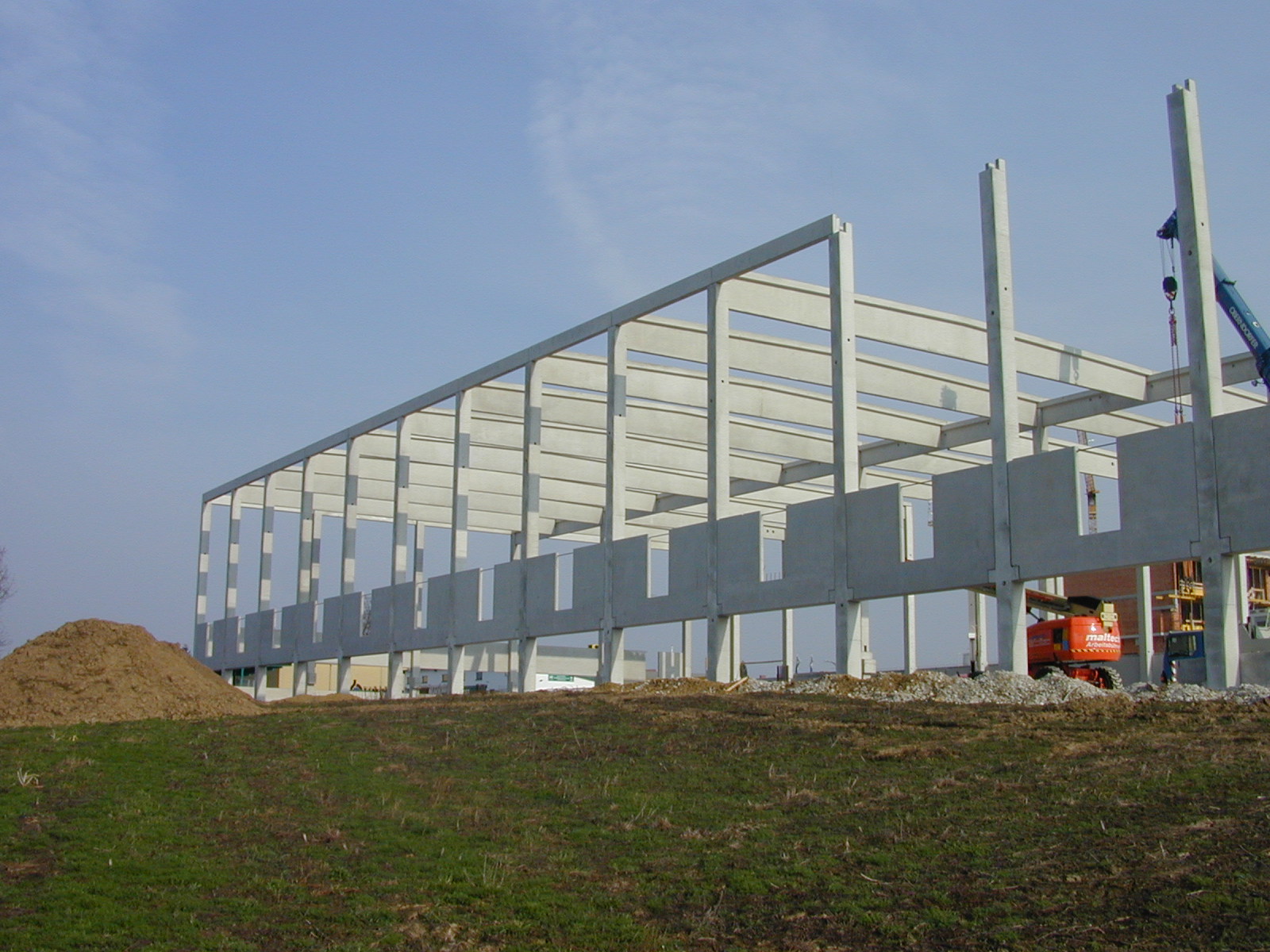 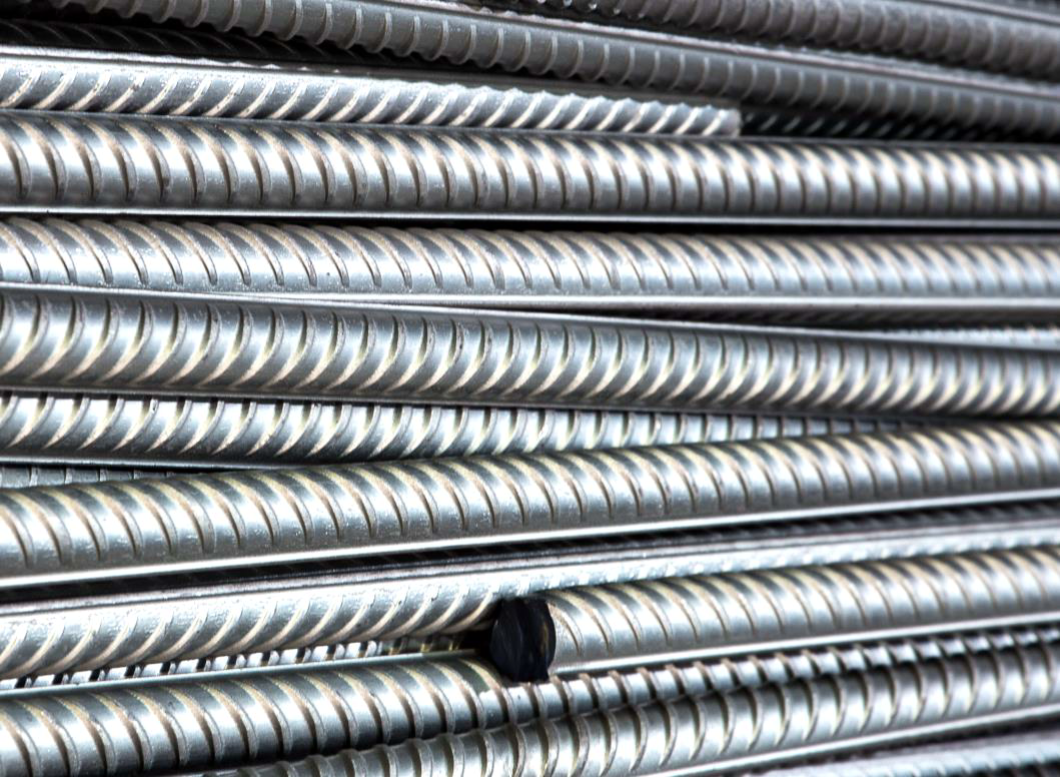 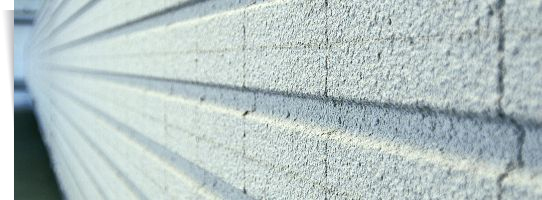 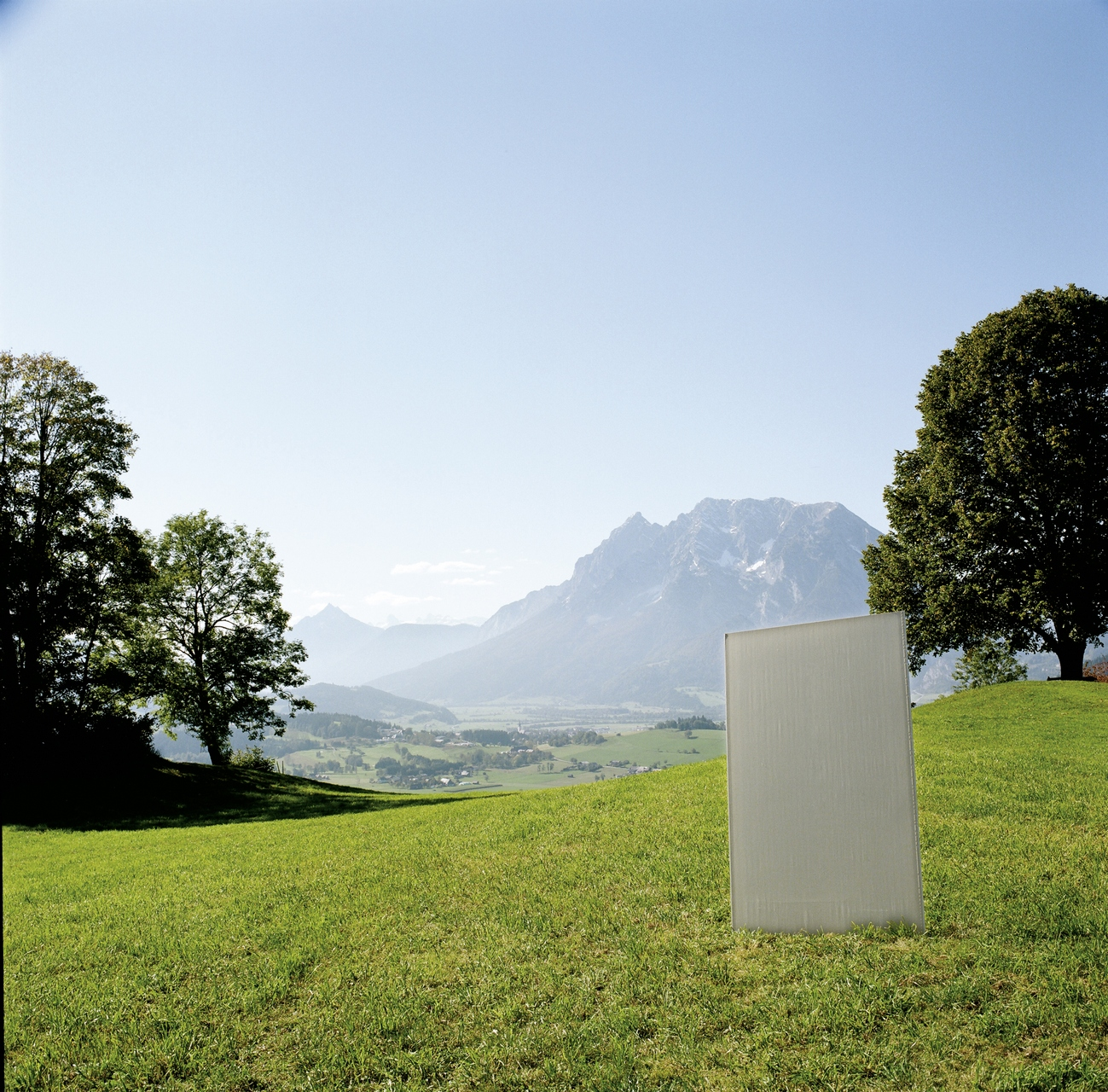 ImprintPublisher:Bau EPD GmbHSeidengasse 13/3A-1070 ViennaAustriahttp://www.bau-epd.at office@bau-epd.at © Bau EPD GmbHPicture credits frontpage: VÖBTracking of versionsScopeThis document contains the Requirements on an Environmental Product Declaration (EPD) as per EN 15804 and ISO 14025 and requirements of Bau EPD GmbH.The document applies to:• Concrete according to ÖNORM EN 206 or ÖNORM B 4710-1o Normal, heavy and lightweight concreteo Site concrete, ready-mixed concrete and types of concrete produced in precast plantso Compacting or self-compacting concrete• Precast concrete parts according to ÖNORM EN 13369, or according to standards as per Table 1, i.e.:o unreinforced prefabricated parts made of lightweight, normal or heavy concrete of different formats, sizes and areas of application/applications with/without thermal insulationo Reinforced or prestressed prefabricated parts made of lightweight, normal or heavy concrete of different formats, sizes and areas of application/applications with/without thermal insulationo Prefabricated parts made of chipboard concrete of different formats, sizes and areas of use/applications with/without thermal insulationConcrete elements with integrated building services installations or technical pipework components, e.g. for concrete core activation, drainage etc. in accordance with EN 14992, EN 13747, ÖNORM B 3328o Concrete elements with concrete core activation, which contain components for heating and cooling or are subject to maintenance during the utilisation phase or have energy and water consumption.o Concrete elements with integrated components for drainage, pumps, system technology, etc.o Other concrete elements with technical componentsThe document can also be used as a guideline for concretes reinforced with glass fibres, steel fibres or polymer fibres.The document does not apply to aerated concrete - see separate PCR "Aerated concrete". The document does not apply to resin-bonded concretes.The requirements on the EPD include:Requirements from EN ISO 14025Requirements on the EN 15804 standard as a European core EPDRequirements from the European standard ÖNORM EN 16757:2023Complementary requirements on EPD of Bau EPD GmbHThe calculation rules for the Life Cycle Assessment and Requirements on the project report are specified in a separate document – “Management System Handbook chapter 5” of Bau EPD GmbH. Requirements on the layout of the EPDBau-EPD GmbH determines the following features with regard to the layout of the EPD: The document on hand defines the format template for EPD-document that is to fill in (Word file „Format template EPD Bau EPD GmbH“, download at www.bau-epd.at). The content of an EPD is not limited in length of text. The layout of the front page of the EPD is defined and picture material must be accorded with Bau EPD GmbH (not more than 4 MB).On the last page of the EPD the publishing institution as well as the programme operator (Bau EPD GmbH in both cases), the LCA practitioner and owner of the declaration must be indicated with a logo and full address (including telephone number, fax number, email and website). Generally the font „Calibri“ must be used.In addition to the EPD as Microsoft Word format an Excel-document (BAU EPD M-DOCUMENT 8- excel-file for electronic data transfer Editor baubook ECO Platform) must be created including the result tables for electronic transfer and complying to EN 15942 (ITM Matrix). The templates of Bau EPD GmbH must be used, for these tables also serve to forward data to database owners (ECO Platform/ECO Portal, OEKOBAUDAT and BAUBOOK). Content of the EPDThe following format template respective guidance describes the required structure of the EPD document including the required content for each individual chapter.In addition to that, this document is giving specific notes for the creation of an EPD for concrete and concrete elements and specific LCA calculation rules for Concrete and concrete elements that must be considered when creating the EPD and underlying LCA study. Parts of the content that are considered as additional information of optional character (=not required as per international standard and/or guidelines from ECO Platform) are marked in lilac colour. This information is free to choose whether to declare or not and indications can be delivered by the owner of the declaration on optional basis. Legend:Blue:  	required content for each chapter Turquoise:	specific requirements for EPD of materials from the scope of the PCR Green:	specific LCA rules for EPD of material from the scope of the PCR Violet: 	additional information of optional character Name and description of productName of declaration ownerContents:Content of the EPD	Fehler! Textmarke nicht definiert.1.	General information	Fehler! Textmarke nicht definiert.2.	Product	Fehler! Textmarke nicht definiert.2.1	General product description	Fehler! Textmarke nicht definiert.2.2	Application field	Fehler! Textmarke nicht definiert.2.3	Standards, guidelines and regulations relevant for the product	Fehler! Textmarke nicht definiert.2.4	Technical data	Fehler! Textmarke nicht definiert.2.5	Basic/auxiliary materials	Fehler! Textmarke nicht definiert.2.6	Production	Fehler! Textmarke nicht definiert.2.7	Packaging	Fehler! Textmarke nicht definiert.2.8	Conditions of delivery	Fehler! Textmarke nicht definiert.2.9	Transport	Fehler! Textmarke nicht definiert.2.10	Processing/ installation	Fehler! Textmarke nicht definiert.2.11	Use stage	Fehler! Textmarke nicht definiert.2.12	Reference service life (RSL)	Fehler! Textmarke nicht definiert.2.13	Reuse and recycling	Fehler! Textmarke nicht definiert.2.14	Disposal	Fehler! Textmarke nicht definiert.2.15	Further information	Fehler! Textmarke nicht definiert.3.	LCA: Calculation rules	Fehler! Textmarke nicht definiert.3.1	Declared unit/ Functional unit	Fehler! Textmarke nicht definiert.3.2	System boundary	Fehler! Textmarke nicht definiert.3.3	Flow chart of processes/stages in the life cycle	Fehler! Textmarke nicht definiert.3.4	Estimations and assumptions	Fehler! Textmarke nicht definiert.3.5	Cut-off criteria	Fehler! Textmarke nicht definiert.3.6	Data sources	Fehler! Textmarke nicht definiert.3.7	Data quality	Fehler! Textmarke nicht definiert.3.8	Reporting period	Fehler! Textmarke nicht definiert.3.9	Allocation	Fehler! Textmarke nicht definiert.3.10	Comparability	Fehler! Textmarke nicht definiert.4.	LCA: Szenarios and additional technical information	Fehler! Textmarke nicht definiert.4.1	A1-A3 product stage	Fehler! Textmarke nicht definiert.4.2	A4-A5 Construction process stage	Fehler! Textmarke nicht definiert.4.3	B1-B7 use stage	Fehler! Textmarke nicht definiert.4.4	C1-C4 End-of-Life stage	Fehler! Textmarke nicht definiert.4.5	D Potential of reuse and recycling	Fehler! Textmarke nicht definiert.5.	LCA: results	Fehler! Textmarke nicht definiert.6.	LCA: Interpretation	Fehler! Textmarke nicht definiert.7.	Literature	Fehler! Textmarke nicht definiert.8.	Directory and Glossary	Fehler! Textmarke nicht definiert.8.1	List of figures	Fehler! Textmarke nicht definiert.8.2	List of tables	Fehler! Textmarke nicht definiert.8.3	Abbreviations	Fehler! Textmarke nicht definiert.General informationDI (FH) DI DI Sarah Richter	Head of Conformity Assessment Body	Academic Title Name	Academic Title Name,Verifier	VerifierNote: EPDs from similar product groups from different programmes might not be comparable.ProductGeneral product descriptionFor the product description the characteristics of the declared product must be described. In case of average EPD (“sector or branch” EPD) all declared products must be described separately. Indications for the general product description:Separate description of products/materials for each product standard applicable, citing the product types and names.Description of characteristic components.All factory locations for the respective product categories must be declared, alternatively a reference can be made to an overview in an appendix (mandatory information in the project report, voluntary information in the EPD document)Specific notes for the creation of an EPD for concrete and concrete elements:Explanation based on an example:The declared product is e.g. a concrete according to ÖNORM EN 206, compressive strength class C30/37, exposure classes XC4 and XF1, nominal value largest particle size Dmax 32, class of the chloride content Cl 0.10, consistency class C3, no freeze-thaw resistanceApplication fieldThe use and application purpose of the named products are to specify. The individual applications (including functions) must be declared as a text or table format. Specific notes for the creation of an EPD for concrete and concrete elements:None.Standards, guidelines and regulations relevant for the productThe respective standard and/or general technical approval or comparable national regulation can be indicated.Optional: Documentation under the frame of CE -certification such as certificates of constancy of performance, certificates of conformity of the internal production control on the manufacturer’s site, Declarations of performance, Official certificates of registration, European Technical Assessments or Technical permissions of construction industry can be cited. Specific notes for the creation of an EPD for concrete and concrete elements:The standards regulating concrete and concrete elements must be cited (i.e. standards, guidelines, other regulations) Examples for product standards for Concrete and concrete elements in Austria are illustrated in table 1. Table 1: Standards for concrete and concrete elements in AustriaTechnical dataFor products carrying a CE marking as per Construction Products Regulation (CPR) the EPD must declare at least the same technical data as required and indicated in the declaration of performance of the manufacturer. What kind of data is required in each individual case is to learn from the document underlying the CE marking: any Harmonized European Standard or European Technical Assessment (ETA).Additional technical data must be listed if relevant for product distinction or specification.Specific notes for the creation of an EPD for concrete and concrete elements:The (construction) technical data listed in Table 2 to Table 4 are based on the national standards or the harmonized European product standards for construction products made of cast iron (see scope) and must be specified with reference to the test standard. An indication in the different categories is only to be made if these are relevant for the declared product according to the product standard (see footnotes).Table 2: Technical data for concrete and concrete elementsFor specific EPD the technical data of the product must be declared as required in Table 2 to Table 4.For average EPD (“Sector or Branch-EPD“, “Group EPD” or “EPD from Associations”) Table 2 must be filled, average values or ranges are accepted, in addition a note stating „see product sheets“ pointing to single technical product sheets can be cited. Technical data must be provided by the manufacturers. The manufacturers are to ensure that the relevant data are accessible, and the LCA-practitioner must indicate the sources where the technical data can be downloaded.In this case the average value of nominal density/ weight per m² used for calculating the LCA must be declared as an additional information in chapter 3.1.Basic/auxiliary materialsThe product components and/or contents and ingredients must be declared in mass-% to enable the user of the EPD to understand the composition and structure of the product in delivery status. These indications shall also support security and efficiency in installation, use and disposal of the product. The declaration of mass-% can be accurate numbers or a range by analogy with REACH . The mass of components that make up less than 1 mass-% of the total product mass can be declared with < 1 mass-%. The declaration of material product content must list at least those substances contained in the product which are included in the “Candidate List of Substances of Very High Concern for Authorization” where their contents exceed the limit values (0.1 mass-% on product level) for registration by the European Chemicals Agency (ECHA). If substances and preparations lose their hazardous features during manufacturing (e.g. after a complete chemical reaction) they are exempted from the obligation of declaration.If the content of the material is below the limit of ECHA the following note must be stated in the EPD:„The content of XXXX is below the limit values of the registration by the European Chemicals Agency (ECHA). Interpreting statements such as “… free of …” or “… are entirely harmless …” are not permissible.The product components must be described in detail, so that their sort of product is clear, but the protection of sensitive data is assured, and company secrets are not revealed.For additives, the function and substance class respective chemical group (i.e. hydraulic binders) must be stated. In addition to that all auxiliary materials and additives that stay within the product must be declared.Specific notes for the creation of an EPD for Concrete and concrete elements:Basic materials are to be listed according to Table 3, auxiliary materials are to be listed separately.Table 3: base materials in mass-% (see also EN 16757, point 6.2.2) x) Concrete admixture according to ÖNORM EN 206: finely dispersed inorganic substance used in concrete to improve certain properties or to achieve certain propertiesx) Concrete admixture according to ÖNORM EN 206: substance that is added in small quantities, based on the cement content, during the mixing process of the concrete in order to change the properties of the fresh concrete or hardened concreteExcipients / additivesSpecifications and proportions of additives must be listed (in text or table format)Production The process of production must be described and illustrated with a simple figure (i.e. flow chart). In case of average EPD the production processes of all sites must be described respective a useful summary must be included and a list of all production sites must be provided in an annex. Quality management systems, eco management systems etc. can be referred to.Specific notes for the creation of an EPD for concrete and concrete elements:Concrete is made by mixing cement, coarse and fine aggregates and water, with or without the addition of admixtures and additives or fibres and obtains its properties from hydration of the cement.A concrete element is a part of a structure and is either prefabricated or fabricated on site, or the fabrication can be a combination of both.A precast concrete element consists of concrete that is cast at a location other than its final use (factory manufacture or site manufacture).A precast concrete product according to EN 13369 or a specific product standard is manufactured at a different location than the final place of use and is protected from adverse weather conditions during production. The product is the result of an industrial process subject to a system of factory production control and may be sorted before delivery.In the case of concrete elements or concrete products, other products or systems (e.g.reinforcement steel, fibres, insulating material).Ready-mixed concrete is delivered in a fresh state (to the site or to the factory) by a person or entity who is not the user of the concrete. In addition, concrete which is produced by the user outside the construction site or which is not produced by the user on the construction site is referred to as ready-mixed concrete.Site concrete is produced on site by the user of the concrete for his own use.EN 16757 shows the scheme of the manufacturing processes (A1-A3) for ready-mixed and site concrete as well as the scheme of manufacturing processes (A1-A3) for concrete elements and concrete products.PackagingInformation concerning each component of packages:Type (Foil, pallets, etc.), Material (Paper, Polyethylene; including origin, e.g. recycled paper) and Possibilities of reuse (e.g. multi way pallets).Specific notes for the creation of an EPD for Concrete and concrete elements:Ready-mixed and construction site concrete is usually transported in a fresh state (mixer truck, pump, crane bucket, conveyor belt, etc.), with packaging generally being omitted.Prefabricated concrete elements and products are delivered to the place of installation in a hardened state. The possible use of packaging and its characteristics depend on the type, shape and number of finished products and on the transport distance to be covered.Conditions of deliveryWritten description of conditions of delivery, units of delivery, size and dimension as well as requirements on storage important for the declared product(s). TransportDescription of delivery (Route and means of transport).Processing/ installationDescription of way of treatment, used machines, tools, dust collection etc., auxiliary materials as well as measures of noise reduction. Notes regarding recognized rules of engineering, work safety or protection of the environment can be included.References to detailed processing directives and referrals to user safety (safe use instruction sheets) of the manufacturer are required.Specific notes for the creation of an EPD for concrete and concrete elements:When using a functional unit, please note:The installation processes of reinforcing steel and other products or technical components usually complete the achievement of the functional unit (the declared product only fulfils its function with these components). Depending on the application, the amount of reinforcing steel must be taken into account in the LCA (alternatively, an indication of average amounts or maximum possible reinforcement shares should be given). Depending on the application and product performance, the type and quantity of technical components must be included in the LCA; representative components and their proportion can be used as the basis for any minimum quantities or average values. Average values and minimum quantities are to be assumed to the extent that the function from the product description must be given.Use stageNotes describing specific features of the material composition relevant for the use stage. Specific notes for the creation of an EPD for concrete and concrete elements:In the case of concrete, with proper planning, proper and professional installation and trouble-free use, there are usually no changes in the material composition over the period of use.For concrete parts with technical components, modules B1-B7 must be declared, taking into account any changes in the material composition over time (e.g. refrigerants).Environment & Health during useInformation on environmental impacts based on the interactions between the product, the environment and health should be given here.Specific note on creating an EPD for concrete or concrete elements:Excerpt from ÖNORM EN 16757 Carbonation:The effects of the use and finishing phases can include the carbonation of the concrete. Some precast concrete products may also involve carbonation during the production phase (i.e. enhanced and targeted carbonation, long-term storage prior to delivery).Note (not in EN 16757): Carbonation can also be taken into account during storage of recycled concrete aggregates through to their application as aggregates in newly manufactured concrete. The system limit to the previous life cycle can be set at the moment from which the recycled aggregate is available in the store as a raw material that can be used for the new concrete.Carbonation is a natural process during the life cycle of concrete that can be taken into account during the use and final stages of the product and should be taken into account during the manufacturing process. For concrete, this means that part of the carbon dioxide emitted during cement production is fed back into the concrete during the use and end phases of a building.The amount of C02 that is sequestered varies significantly depending on the type of concrete, the current environmental conditions and the final stage scenario.Appendix G of ÖNORM EN 16757 offers a possibility to assess the carbon sequestration in the different phases of the life cycle depending on the parameters mentioned above. The calculation method must be selected and justified in accordance with the selected scenario. If other methods of carbonation are used, they must be described transparently, and their selection justified, references to be given. If CO2 absorption is not taken into account, this will be documented in the EPD.Additional impacts outside the system boundaries can be considered according to the principles of Module D.In order to be able to differentiate between the services within and outside the system limits, ÖNORM EN 16757 defines the system limits at the end of the usage phase.Note: The Bau EPD GmbH program does not require proof of carbonation. If the carbonation is to be shown as additional information in an EPD project, the above-mentioned standard must be followed and the carbonation in the respective module.Reference service life (RSL)The indication of the reference service life (RSL) is imperative for EPDs covering the complete use stage (modules B1-B7), or if a use stage scenario is described, which refers to the lifetime of the product (“from cradle to grave”). The RSL must refer to the declared technical and functional quality of the product. It must be established in line with all of the specific rules in the European product standards and must also take consideration of the ISO 15686-1, -2, -7 and -8 standards.Where information is available for deriving the RSL from harmonized European product standards, such data has priority.The assumption underlying the calculation of the RSL and for those only the RSL can be declared must be stated. Influence on aging as per recognized rules of engineering.Specific note on creating an EPD for concrete or concrete elements:Excerpt from EN 16757  reference service life:If the use of the concrete or concrete component in the building or other structure is known, the RSL of the product shall be equal to (or at least equal to) the estimated service life (ESL).Note (not in EN 16757): The expected useful life (ESL) is normally determined based on the reference useful life (RSL) depending on the real conditions of use. The ESL must at least correspond to the required service life of the building ("design life").If the use is not known, the RSL of the concrete or concrete component should be checked by the manufacturer for the intended use. Notes on this can be found in Annex A and Annex F of this standard.Excerpt from EN 16757  B1 - B5, use phase, information modules relating to the building fabric:In most cases, concrete and concrete components have a longer RSL than the building and no inspection, maintenance and cleaning, repair or replacement is required during the RSL of the particular unit. In the case of non-structural concrete, with an RSL shorter than the structure's ESL, replacements can be made to accommodate the changed functions of the building.Note (not in EN 16757): The expected service life (ESL) is normally determined on the basis of the reference service life (RSL) depending on the actual conditions of use. The ESL must at least correspond to the required service life of the building ("design life").Table 4: Reference service life (RSL) according to EN 16757 Annex FOther building elements:See EN 15804+A2 clause 6.3.4 and Annex A requirements and guidelines for reference service lifeIf no reference service life can be determined according to the rules of EN 15804+A2 (Annex A), a default value from a complementary PCR of the CEN/TC product committees, if available, must be used. If no complementary PKR is available or no suitable default values available for special products, the service life can be declared from service life catalogues, depending on the area of ​​application, stating the source, e.g. according to BAU EPD-M-DOKUMENT-20-Reference-usage-times-20150810 (Austria) or the BBSR table "Useful lives of components on life cycle analysis according to BNB” (Germany). If no information can be found there, the RSL can be derived from other sets of regulations (Eurocodes, other basis).Reuse and recyclingPossibilities and scenarios of reuse and recycling must be described. Specific note on creating an EPD for concrete or concrete elements:Typical concrete structures are demolished or dismantled with demolition excavators, cranes (using wrecking balls or to expose concrete components), or explosives.In the case of components with technical line components, refrigerant or other liquids/gases are first drained, then broken off with excavators as described (wet crushing process, plastic and metal are separated)After appropriate processing and reaching the end of the waste status, concrete elements or components can be reused in the following forms:• Reuse of concrete elements, precast concrete parts or concrete products in new buildings• Recycling of componentso concreteUse of concrete fragments, e.g. concrete in landscape maintenance / recultivationCrushed concrete replaces primary material without further waste treatment, e.g. in road constructionCrushed concrete replaces natural aggregate in fresh concreteo Reinforced steel and prestressed steelo other componentsDisposalThe different ways of disposal must be described.The EAK-waste disposal code (Disposal code following the European list of waste) must be declared.Specific note on creating an EPD for concrete or concrete elements:After demolition, the rough concrete rubble (including all additional components of the structure) must be considered as waste.If the concrete debris does not reach end-of-waste status, it is disposed of in an inert material landfill. Landfilling can also take into account any carbonation effects of discarded concrete.Further informationOptional details, indication of reference source for additional information, e.g. websites…LCA: Calculation rulesDeclared unit/ Functional unitThe declared resp. functional unit, the mass reference and the conversion factor to 1 kg must be declared in a table.Specific LCA calculation rules for concrete and concrete elements:Specific LCA rules for concrete or concrete elements:According to ÖN EN 15804, the declared unit is used instead of the functional unit if the exact function of the product or scenarios on the building level are not mentioned or are not known. This is more the rule than the exception for concrete. The properties according to the product standards (technical properties – Table 1) nevertheless give certain indications of possible functions.For concrete elements (if possible) the specification of a functional unit should be aimed for.The declared unit for concrete or concrete elements is 1 t. The average bulk density must be specified. Other declared units are permitted if the conversion to 1 t is shown transparently. If averages are declared for different products, the formation of the average must be explained.Table 5: Declared unit 1 tThe functional unit is based on the function that the product performs in the structure and the RSL of the product. It depends on the type of concrete element. The functional unit is defined as a function of the use of the product in the building.Functional units for concrete elements must provide the following information:• Nature and scope• Usage• Main performances of concrete (e.g. strength class, representation class according to EN 206) or of• Concrete component (e.g. load-bearing capacity, energy and noise protection)• Additional services through the installation of technical components• Reference useful lifeExamples of a functional unit are:1 m² or 1 m² of a load-bearing outer wall or 1 running meter of a beam with a defined load-bearing capacity that meets the performance requirements (thermal insulation, sound insulation, fire resistance, etc.) for the structure via the RSL.Table 6: Functional unit = 1 m3Table 7: Functional unit = 1 m2Table 8: Functional unit = 1 m2If averages are declared for different products, the formation of the average must be explained.In this case, the average value used in the life cycle assessment and the range for the raw density must be stated.System boundaryThe type of EPD with regard to the applied system boundaries must be specified in the EPD. All building products and materials must declare modules A1-A3, modules C1-C4 and module D. The following EPD types may be specified:• from the cradle to the factory gate with modules C1-C4 and module D (A1-A3 + C + D);• from the cradle to the factory gate with options, modules A1-A3, C1-C4 and D (A1-A3 + C + D and additional modules. The additional modules may be one or more modules selected from A4 to B7);• from cradle to grave and module D (A + B + C + D)Exceptions to this rule are specified in EN 15804+A2, chapter 5.2.Note: The specifications for the modules that must be declared no longer correspond to ÖNORM EN 16783:2017 - the specifications from EN 15804:2019+A2 apply primarily.All declared life cycle stages (modules) are to be marked with an "X" in Table 7. Undeclared modules are to be marked with ND (= not declared).Table 9: Declared life cycle stagesX = included in LCA; MND = Module not declaredThe modules assessed in the LCA study must be described shortly. It should be made apparent, which processes are calculated in which module and how the system boundaries to nature resp. to other product systems are set (if relevant for the declared product). If not all modules are declared in an EPD, a clear justification must be given. Specific LCA calculation rules for concrete and concrete elements:A1-A3:In the manufacturing phase, all materials, products and energies, as well as any waste and its treatment or disposal must be taken into account. Modules A1, A2 and A3 can be evaluated and presented in aggregated form.Excerpt from ÖNORM EN 16757 manufacturing phaseA1 Manufacture of raw materials and componentsFor ready-mixed and on-site concrete, the individual components of the concrete must be taken into account (e.g. cement, aggregate, additives, admixtures, water or fibres)Note (not in EN 16757): The system boundary for recycled aggregates is at the point in time when the recycled aggregate is ready in storage as a raw material that can be used for the new concrete (loading and transport from the recycling plant belongs to the next system).For precast concrete elements, in addition to the constituents of the concrete, the production of any other applied product or system (e.g. reinforcing steel, insulation material, etc.) shall be considered in A1.A2 Transport of the raw materials to the mixing plant or to the precast plantA3 concrete productionThe manufacture of ready-mixed or site-mixed concrete can include:• Production of auxiliary materials (lubricating oils, motor oils, conveyor belts, ...)• Transports in the factory• Landfill, disposal and treatment (up to the end of the waste phase) of any output from the manufacturing process• Use of materials and equipment for wastewater treatment• Energy used for productionThe production of precast concrete elements usually includes the following:• Production of auxiliary substances and materials (coatings, lubricating oils, disposable molds, sandpaper, motor oils, ...)• the production and processing of preliminary products (examples of preliminary products are the processing of the aggregate, the preparation of the reinforcing steel or prestressing steel)• Manufacture of the actual products• Transport and storage activities in the factory• Curing of the products including the necessary energy• Other additional processing of the products (heating, surface treatment, etc.)• Manufacture of packaging used for the product• Landfill, disposal and treatment (up to the end of the waste phase) of any output from the manufacturing process• Use of materials and equipment for wastewater treatment• Energy used for productionProduction waste that reaches the end of the waste status is treated as a co-product, i.e. an allocation according to ÖNORM EN 15804 must be carried out. If production waste is reused internally, it becomes part of Module A3.Some infrastructure components (such as formwork, etc.) can (to a limited extent) be reused. In this case, the influence of these components in the manufacturing phase is to be taken into account by dividing their total effect by the number of uses.In the case of a cradle-to-grave declaration, the overall effect of carbonation (note – not in EN 16757: also those during the production phase) can also be taken into account.Note (not in EN 16757): In the production phase, carbonation can be taken into account during storage of recycled concrete aggregates and during storage of finished concrete elements.Biogenic carbon sequestration (related to wood or packaging) is taken into account according to the recommendations of CEN TR 16970 - Sustainability of construction works - Guidance for the implementation of EN 15804.A4-A5:Excerpt from ÖNORM EN 16757 construction phaseA4 Transport of concrete or precast concrete parts to the construction siteA5 Installation inside a building or other structureThe laying process of ready-mixed or site-mixed concrete generally includes the following:• Reinforcing steel and other products necessary to fulfil the functional unit• all processes for placing concrete (e.g. pouring, pumping, vibrating, curing)• all necessary temporary structures (e.g. formwork, falsework); the re-use of temporary structures must be considered by dividing the total impact of these by the number of uses.• any process and material applied or used in the scenarios associated with this phaseWhen installing or erecting precast concrete elements, the following must generally be taken into account:• Concrete and other products necessary for installing the precast elements (e.g. placing, pumping, compacting, curing of in-situ or ready-mixed concrete)• On-site formwork• any use of equipment for lifting, erecting and fastening precast concrete elements on site• any process and material used in the scenarios associated with this phase A graphical representation of the system limits A1 - A5 for ready-mixed and site-mixed concrete and for precast concrete elements can be found in EN 16757.B1 – B7:If carbonation is taken into account during the use phase, it must be taken into account in module B1 (see EN 16757 Appendix G).Regarding B2 maintenance, periodic cleaning should be considered for some architectural concretes. The maintenance of technical components such as pipes must be taken into account.Regarding B3 repairs or B4 replacements, concrete elements in most cases have a longer RSL than the building and neither repair nor replacement is necessary during the RSL of the respective unit. In the case of non-structural concrete, with an RSL shorter than the structure's ESL, a replacement can be made. Repair and replacement of technical components such as pipes must be taken into account. Here it is necessary to define whether the repair or replacement of a technical component also requires the replacement of the surrounding concrete.The replacement of the product (B4) or the renewal of the surrounding component (B5) leads directly to the disposal phase C of the product at building level.The modules B6 Operational use of energy and B7 Operational use of water are only relevant if, for example, heating and/or cooling takes place via the concrete elements.C1 – C4 and D:C1 dismantling/ demolitionScenarios for dismantling/demolition must be detailed using the most common practices. For larger and heavier components, the use of special cranes and other machinery including additional processes needed to crush the concrete must be considered. The EPD should state if no dismantling/demolition and no disposal takes place (e.g. disused subway foundation piles remain in the ground). The handling of technical components and their ingredients must be taken into account.C2 Transport of dismantled concrete elementsScenarios for the transport of demolition materials must consider the most plausible method (e.g. route, vehicle, etc.) for transporting the material from the construction site to disposal or processing.Transports of demolition materials that have already reached the end of the waste status are not to be taken into account (must be attributed to the secondary raw material).C3 waste treatmentThe waste treatment scenario must include those processes associated with waste crushing, screening, washing, sorting and any processing up to the end of waste status.Impacts related to the further processing of recycled aggregates (after reaching the end of waste status, after removal from the recycling plant) are not to be considered.Any carbonation that may occur at the waste treatment site before a crushed precast concrete reaches end of waste status may be considered.C4 landfillIf the concrete rubble does not reach the end of the waste status, it is sent to a landfill. The environmental impact of operating the landfill is to be recorded in Module C4.Landfill disposal can also take into account any effects of carbonation of disposed concrete.D Benefits and loads outside the system boundaryPossible scenarios for reuse or recycling are:• Reuse of removed concrete elements in new structures• Crushing/recycling of concreteo Crushed concrete replaces primary material without further waste treatment (in road construction, etc.)o Substitution of natural aggregates in fresh concreteIn addition, the following scenarios can be taken into account if necessary:• Recycling or reuse of reinforcing steel• Recycling or reuse of packaging material• Waste that can be used as a resource for generating energy from biomass (wooden pallets, etc.)• Output flows to secondary materials or fuelsAn illustration of typical processes in the disposal stage of concrete and concrete elements and their allocation to life cycle modules C1-C4 and D (excluding transport processes) can be found in EN 16757.Flow chart of processes/stages in the life cycleA meaningful flow chart describing the manufacturing process shall give further aid to comprehension. The flow chart must be subdivided at least into the phases of life cycle declared (production, use, end-of-life). The phases can be partitioned into appropriate process stages.Estimations and assumptionsThe assumptions and assessments that are important for the interpretation of the life cycle assessment are to be listed here.Cut-off criteriaThe application of the cut-off criteria according to MS-HB Chapter 5.5.3 must be documented here. Specific LCA rules for concrete or concrete elements:If material losses in the factory exceed the limit of 1%, they must be recorded and stated during processing. In this case, it must also be declared how the losses are to be dealt with (internal recycling, etc.).Data sourcesThe quality of the collected data must be described.Spezifische Ökobilanzregeln für Betone bzw. Betonelemente:Sollten für einzelne Bestandteile eines Produktes (vorgelagerte Produkte) keine Sachbilanzdaten (LCI) zur Verfügung stehen, so ist es möglich, die notwendigen Informationen zu den Umweltwirkungen für vorgelagerte Produkte aus Umweltproduktdeklarationen (EPD) zu entnehmen (z.B. A1 – A3 aus einer Gesteinskörnungs-EPD als A1 in der Beton-EPD bzw. A4 der Gesteinskörnung als A2 des Betons – siehe Figure 1). Dabei sollten möglichst kompatible EPD-Daten aus dem gleichen oder einem ähnliche EPD System übernommen werden.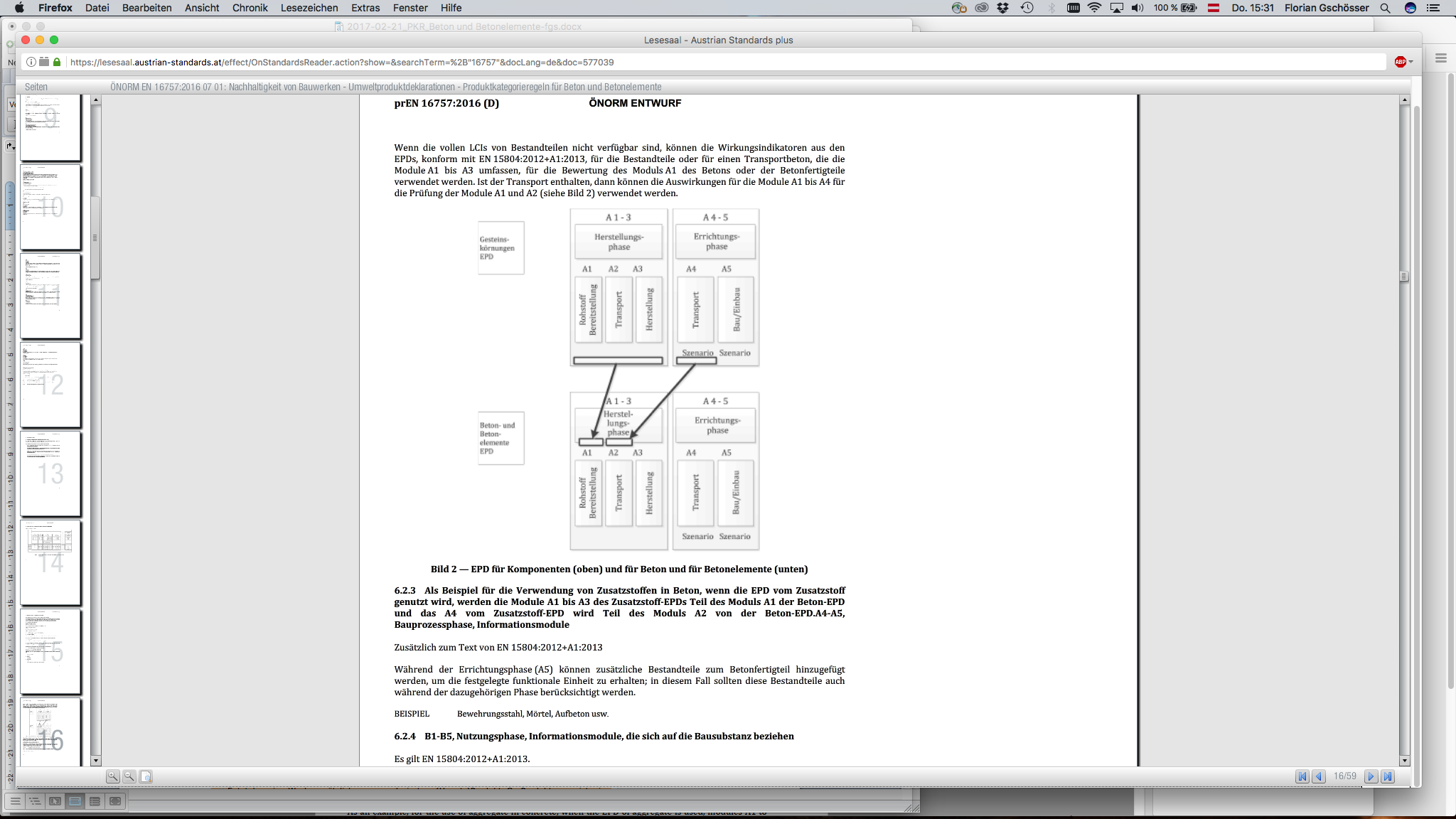 Figure 1: EPD for basic materials and concrete or concrete elementsData qualityThe sources of the backround data sets must be declared. If necessary, additional information on the quality of the used data sets shall be made (estimations). The issuing year of the used data material must be indicated.Reporting periodThe period under review must be documented (in case of average EPD this would be the basis of the calculated average). AllocationThe allocations of relevance for calculation (appropriation of expenses across various products) must be indicated, at least:System boundary settings/allocation in the use of recycled and/or secondary raw materialsAllocation concerning co-productsAllocation of energy, auxiliary and operating materials used for individual products in a factoryLoads and credits from recycling or energy recovery of packaging materials and production wasteLoads and credits from recycling or energy recovery from the end of life of the productwhereby reference must be made to the modules in which the allocations are performed.Detailed regulations concerning calculation of secondary materials and allocation MS-HB chapter “LCA rules” apply in all studies.Specific LCA rules for concrete or concrete elements:With regard to the balancing of secondary raw materials or the allocation of co-products, the following points must be observed:• Balancing of secondary raw materials:o The system boundary for secondary raw materials is where they have reached the "end of waste properties". This system boundary is defined using the 4 criteria that describe the end of the waste properties (EN 15804 – Annex B).o Processes such as collection, transport and sorting of waste before reaching end-of-waste are part of the disposal system of the generating product system.• Co-product allocation:o Products are outputs provided by the process that have positive economic valueo If co-products are created in the plant in addition to the analyzed (main) product, an allocation according to EN 15804 must be carried out.o Co-products, which may have been excluded from the declaration and whose material flows cannot be calculated from the production data, are subject to the allocation rules of the "General rules for life cycle assessments and requirements for the background report - PCR Part A" of Bau EPD GmbHExcerpt from ÖNORM EN 16757 6.4.3.2 Allocation of co-productsFor co-products in the production of concrete, the yield is mostly over 25%. Therefore, in such cases, the allocation according to EN 15804 must be based on economic values.ComparabilityWith reference to comparability of EPD data the following facts must be mentioned: Comparison or benchmarking of EPD data is only possible, if all compared data sets are calculating following EN 15804 in the same version, the same programme specific PCR-rules or other additional rules. The same backround data sources and software versions must be applied. Moreover, the context of the function in the building or product specific features of performance must be considered. LCA: Scenarios and additional technical informationThe following information is mandatory to give for all declared modules, for modules not declared it is optional. If need, additional information can be declared. A1-A3	product stageFollowing EN 15804 no scenario documentation is required for A1-A3 for the declaration and calculation of these modules lies within the responsibility of the manufacturer and must not be altered by the LCA practitioner. Note: the masses of packaging per declared unit must be indicated, this is especially important if A5 is not declared. A4-A5	Construction process stageTable 9 and the units listed must be used for calculation the environmental impact of the transport phase.  Table 10 and the units listed must be used for calculation the environmental impact of the installation into the building.Table 10:  Description of the scenario „Transport to building site (A4)“x) The table must be filled with reference to the information available from the datasets used (i.e. in case of transport by ship). The datasets used must be noted in a footnote. Specific note on creating an EPD for concrete or concrete elements:Table based on from  EN 16757:Table 8 from ÖNORM EN 15804 is replaced by Table 11 and Table 12 for ready-mixed and site-mixed concrete or for concrete elements.Additions for technical components were made by Bau EPD GmbH.Table 11: Description of the scenario "Installation in the building (A5)" for ready-mixed and site-mixed concretea) only in the case of a functional unitb) including heating the formwork, energy requirements for the crane, the pump or other installation devices or vibrators (if used)Table 12: Description of the scenario "Installation in the building (A5)" for concrete elementsa) including heating the formwork, energy requirements for the crane, the pump or other installation devices or vibrators (if used)B1-B7	use stageReference Service life: [a]The parameters and the units listed in the following tables must be used for calculation the environmental impact of the use stage (B2-B7). The tables can be excluded if no input or output happens. In this case a note of explanation would be sufficient: “In module BX-BY no material resp. mass flows occur, input +/- output = 0Table 13: Description of the scenario „maintenance (B2)“ based on table 9 in EN 15804 Table 14: Description of the scenario „repair (B3)“Table 15: Description of scenario „replacement (B4)“Table 16: Description of scenario  „refurbishment (B5)“Table 17: Description of scenarios „energy (B6)“  resp. „Water (B7)“Specific LCA calculation rules for concrete and concrete elements:Excerpt from EN 16757, 6.3.8.3.1 B1, use of concrete elements:With regard to the normal use of concrete elements, no other environmental impacts are to be expected than carbonation and the possible release of substances. The use of technical components contained in concrete elements can lead to the release of substances. The assessment of these aspects must be based on scenarios that are described for the use phase of the installed product. According to EN 15804,  the release of substances during the use phase of concrete elements that are exposed to indoor air, soil and water must be listed as additional information.The thermal storage capacity of concrete should be considered at building level.In addition, scenario information and assumptions for calculating the carbonation according to Annex G of EN 16757 must be explained here. Even if no reference service life is declared, information on carbonation during the service life must be given. In this case, the results of the carbonation processes are to be related to a period of 1 year during the use phase.Excerpt from EN 16757, B2, maintenance of concrete elements:Maintenance scenarios must include inspection, maintenance, cleaning and special maintenance work that some products (e.g. septic tanks or sewage treatment plants) may require.For detailed information on product families see the tables in EN 16757 Annex F.Wherever possible, maintenance scenarios shall include:• Maintenance process• Maintenance cycle• Inspection Process• Materials for maintenance (e.g. cleaning agents)• Material consumption• Net use of fresh water in maintenance• Energy use in maintenance (e.g. vacuum cleaning), type of energy source (e.g. electricity) and consumption, if applicable and relevantExcerpt from EN 16757, B3, repair of concrete elements:If correctly designed and installed, repair of concrete elements is generally not necessary during RSL, except in cases of accidental damage (to be considered only in special cases, e.g. concrete barriers).The repair of technical components entails the repair/replacement of the surrounding concrete.For detailed information on product families see the tables in EN 16757 Annex F.Scenarios for the repair phase B3 must contain the following information:• Repair Process• Inspection Process• Repair Cycle• Excipients• Waste materials from repairs• Net use of fresh water during the repair• Energy used for the repair (e.g. crane activity), type of energy source (e.g. electricity) and consumption, if applicable and relevantExcerpt from EN 16757, B4, exchange and replacement of concrete elements:The only situation where replacement scenarios are applicable concerns products that are at risk of accidents, e.g. B. restraint systems on bridges or certain wearing parts on engineering structures. Scenarios can indicate the probability of occurrence of the accident risk.For detailed information on product families see the tables in EN 16757 Annex F.Scenarios for exchange and replacement processes B4 must contain the following information:• Backup Cycle• Energy use for the exchange (e.g. crane work), type of energy source (e.g. electricity) and consumption,• if applicable and relevant• Replacement of worn parts during the life cycle of the product (e.g. galvanisedsheet steel)Excerpt from EN 16757,B5, conversion and renewal of concrete elements:Concrete load-bearing components are designed for a required service life that extends beyond the life of the building. If properly dimensioned and manufactured, remodeling or renewal is not relevant to the product.Excerpt from EN 16757, B6, use of operating energy:As a rule, the use of operating energy is not relevant for concrete elements. Special scenarios are only to be described if energy-consuming systems (e.g. heating and cooling systems) are integrated in the functional unit.For detailed information on product families see the tables in EN 16757 Annex F.The operational energy use scenario should take into account the thermal requirements of the building and the local climate. The calculation of the heat flows should include the thermal insulation effect of the concrete element and other components of the system. A concrete calculation should include the thermal storage capacity, e.g. B. the storage of solar energy and the delay between heat absorption and heat release during the day.Scenarios for the use of operating energy B6 with integrated systems (e.g. heating or cooling) must contain the following information:• Excipients• Type of energy source (e.g. electricity, natural gas, district heating)• Output power of devices• characteristic performance (e.g. energy efficiency)• further assumptions for the development of scenarios (e.g. frequency and period of use, number of residents)Excerpt from EN 16757, B7, use of water for operationIn the case of concrete elements, the use of process water is generally not relevant. Special scenarios are only to be described if water systems are integrated into the functional unit.For detailed information on product families see the tables in EN 16757 Annex.Scenarios for process water use in phase B7 for products with integrated water systems must contain the following information:• Excipients• Net freshwater use• characteristic performance (e.g. change in performance with capacity utilization)• Further assumptions for the development of scenarios (e.g. frequency and period of use, number of residents)C1-C4	End-of-Life stageShort description of processes concerning disposal and scenarios going with that (i.e. for transport). Specific LCA calculation rules for Concrete and concrete elements:For each declared "end-of-life" scenario, the respective scenario assumptions must be described. "Mixed scenarios" are permissible if the individual disposal options are also declared as 100% scenarios.Table 18: Description of the scenario „Disposal of the product (C1 to C4)“ according to table 12 in EN 15804D	Potential of reuse and recyclingShort description of assumptions for reuse-, recover- and recycling processes.Specific LCA calculation rules for Concrete and concrete elements:The substitution of primary raw materials, taking into account the secondary material content of the cast iron removed in C1, is shown in Module D (net flow).Table 19: Description of the scenario „re-use, recovery and recycling potential (module D)“(Substituted primary materials resp. technologies must be declared in a separate footnote (including technical information).Flowchart of the processes in the life cycleTo illustrate the analysed product system, the EPD must contain a simple flow chart of the processes covered by the life cycle assessment. These must be subdivided at least into the phases of the product's life cycle (manufacture, optionally: construction, use and disposal). The phases can also be further subdivided.LCA: resultsThe declaration of environmental indicators must be listed in the following tables with reference only to the declared life cycle stages. Indicator values should be declared with three valid digits (eventually exponential form (e.g. 1.23E-5 = 0.0000123). A uniform format should be used for all values of one indicator. It is preferred that the definitions of the environmental indicators are spelled out completely to ensure the best possible readability. If space is needed in case of too many columns the defined abbreviations are accepted. Specific LCA rules for concrete or concrete elements:If no reference service life is declared (see Chapter 2.12), the results of the life cycle assessment of modules B1-B2 are to be related to a period of 1 year. This must be documented in an explanatory text in this chapter. In this case, the calculation formula for the overall life cycle assessment must also be specified.Table 20: Parameters to describe the environmental impact of mineral insulating products per declared/functional unitTable : Additional environmental indicatorsTable 22: Parameters to describe the use of resources of mineral insulating products per declared/functional unitcontains restrictions that must be declared according to the following classification in the project report and in the EPD with regard to the declaration of relevant core and additional environmental impact indicators.Table 23 contains restrictions that must be declared according to the following classification in the project report and in the EPD with regard to the declaration of relevant core and additional environmental impact indicators.Table 23: Classification of disclaimers to the declaration of core and additional environmental impact indicators  Table 24: Parameters describing LCA-output flows and waste categories of mineral insulating products per declared/functional unitTable 25: Information for description biogenic carbon content at factory gateIf the mass of biogenic carbon containing materials in the product is less than 5 % of the mass of the product, the declaration of biogenic carbon content may be omitted. If the mass of biogenic carbon containing materials in the packaging is less than 5 % of the total mass of the packaging, the declaration of the biogenic carbon content of the packaging may be omitted. LCA: InterpretationFor better understanding of the LCA, the aggregated indicators of the inventory analysis as well as those of the impact assessment (LCIA) from chapter 5 must be interpreted in a dominance analysis. The interpretation must describe a range resp. variance of LCIA results, if the EPD is valid for more than one product. It is recommended to illustrate the results with graphic elements (i.e. the dominance analysis showing distribution of environmental impacts over several modules…) When declaring average products, the range of possible results for the individual products for the main impact categories that are relevant to the materials used must be specified.As for module D, the interpretation must declare, that the benefits and loads lie beyond the system boundary. Any graphic elements showing result interpretation of the life cycle must be created in a way, that modules A1-C4 and module D are displayed separate picture elements. Alternatively, the results can be interpreted without graphic elements.  Extension of an EPD:It is mandatory to declare in a separate block in the project report:Reasons for deviations of results of single indicators of more than 15% compared to the results before. This serves as an information for verifiers and enhances legal compliance. Users of the data can be informed of such facts. Claims that can be published (i.e. same framework conditions, different electricity mix) can be declared in the EPD, if desired. LiteratureRelevant standards and sources for the preparation of the EPD resp. for the definition of the product must be listed here. The full documentation of references is to be done as follows: Author, First name. and Author, First name. (year). Title of article. subtitle. location: publishing company.Author, First name. (year). Title of article. In: Surname, First name. and Surname, First name. (Publishing company): Name of paper. Bd. 2 or year number, 207-210.Organisation (Year): Full name of standard or rule. Date of Issue. Location. Legal institution. Always to be quoted:ÖNORM EN ISO 14040 Environmental management - Life cycle assessment -- Principles and framework ÖNORM EN ISO 14044 Environmental management - Life cycle assessment -- Requirements and guidelinesÖNORM EN ISO 14025 Environmental labels and declarations -Type III environmental declarations -- Principles and procedures ÖNORM EN 15804 Sustainability of construction works - environmental product declarations. Core rules for the product category of construction productsManagement system handbook including applicable documents from Bau EPD GmbHDirectory and GlossaryList of figuresFigure 4: EPD for basic materials and concrete or concrete elements	23List of tablesTable 1: Standards for concrete and concrete elements in Austria	10Table 2: Technical data for concrete and concrete elements	12Table 3: base materials in mass-% (see also EN 16757, point 6.2.2)	13Table 4: Reference service life (RSL) according to EN 16757 Annex F	16Table 5: Declared unit 1 t	18Table 6: Functional unit = 1 m3	18Table 7: Functional unit = 1 m2	19Table 8: Functional unit = 1 m2	19Table 9: Declared life cycle stages	19Table 10:  Description of the scenario „Transport to building site (A4)“	25Table 11: Description of the scenario "Installation in the building (A5)" for ready-mixed and site-mixed concrete	25Table 12: Description of the scenario "Installation in the building (A5)" for concrete elements	25Table 13: Description of the scenario „maintenance (B2)“ based on table 9 in EN 15804	26Table 14: Description of the scenario „repair (B3)“	26Table 15: Description of scenario „replacement (B4)“	27Table 16: Description of scenario  „refurbishment (B5)“	27Table 17: Description of scenarios „energy (B6)“  resp. „Water (B7)“	27Table 18: Description of the scenario „Disposal of the product (C1 to C4)“ according to table 12 in EN 15804	29Table 19: Description of the scenario „re-use, recovery and recycling potential (module D)“	30Table 20: Parameters to describe the environmental impact of mineral insulating products per declared/functional unit	30Table 21: Additional environmental indicators	31Table 22: Parameters to describe the use of resources of mineral insulating products per declared/functional unit	32Table 23: Classification of disclaimers to the declaration of core and additional environmental impact indicators	33Table 24: Parameters describing LCA-output flows and waste categories of mineral insulating products per declared/functional unit	34Table 25: Information for description biogenic carbon content at factory gate	34Abbreviations Abbreviations as per ÖNORM EN 15804 EPD	environmental product declarationPCR 	product category rulesLCA  	life cycle assessment LCI   	life cycle inventory analysisLCIA 	life cycle impact assessment RSL 	reference service lifeESL  	estimated service lifeEPBD	Energy Performance of Buildings DirectiveGWP 	global warming potentialODP 	depletion potential of the stratospheric ozone layerAP    	acidification potential of soil and waterEP   	eutrophication potentialPOCP  	formation potential of tropospheric ozoneADP  	abiotic depletion potential Abbreviations as per PCR on handCE-mark	french: Communauté Européenne or Conformité Européenne = EC certificate of conformityREACH	Registration, Evaluation, Authorisation and Restriction of Chemicals ProduCt CategorY rULES fOR BUILDING RELATED 
PRODUCTS AND SERVICESas per ISO 14025 and EN 15804+A2for preparation of EPDs (Environmental Product Declarations) 
according to the EPD programme of the BAU EPD GmbH 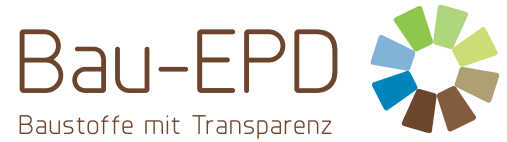 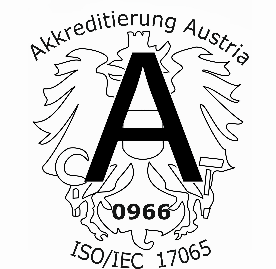 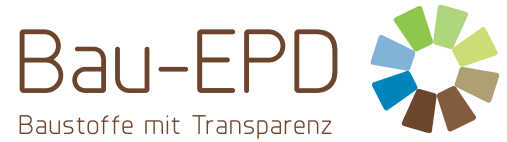 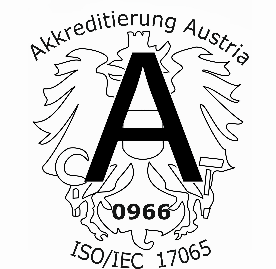 www.bau-epd.atPart B: Requirements on the EPD forConcrete and concrete elementsPCR-Code: 2.17	 	Date 2024-01-01VersionCommentsDate of changes1.0Changes due to the comments received from the PGF and PCR review panel and approval for the creation of the EPD2018-06-132.0Changes following decisions of TAC since last publication. Changes on occasion of verification of PCR for concrete and concrete elements as well as resulting from working out the PCR for steel reinforcement. Changes to be made in all PCR B parts as well as some editorial chances. Index now included. 2019-07-063.0Adaptation as per EN 15804:2019+A2:2019; adaptation of rules for declaration of geographical representativity 2020-11-054.0Public version for interested parties after approval of PCR review panel. 2021-01-125.0Consideration of comments, approval for EPD creation2021-04-076.0Adaptation tables module B and C, minor editorial changes 2021-08-277.0Change ECO Platform logo, note to photographic rights, minor editorial changes (created by SR, checked by FG and approved by SR)2021-11-278.0Addition of accreditation mark, change owner, publisher, holder of declaration, specification of CF factors, editorial changes, title page EPD declaration of Energy Mix Approach,(created by SR, checked by FG and approved by SR)2023-01-279.0Comparison with EN 16757 Concrete and concrete elements(created FG, tested PB and TD and approved SR)2023-05-3010.0Various minor changes: EP Freshwater Corrigendum table: unit P instead of PO4, editorial changes, rules for the application of c-PKR, adaptation of rules for new issue (correct term instead of extension, see MS-HB supplement) in interpretation, graphics now only required in project report, deletion of reference to subchapters of valid CEN standards, extension of concrete core activation2024-01-01EPD - ENVIRONMENTAL PRODUCT DECLARATIONAs per ISO 14025 and EN 15804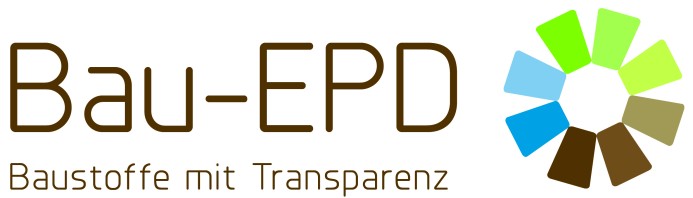 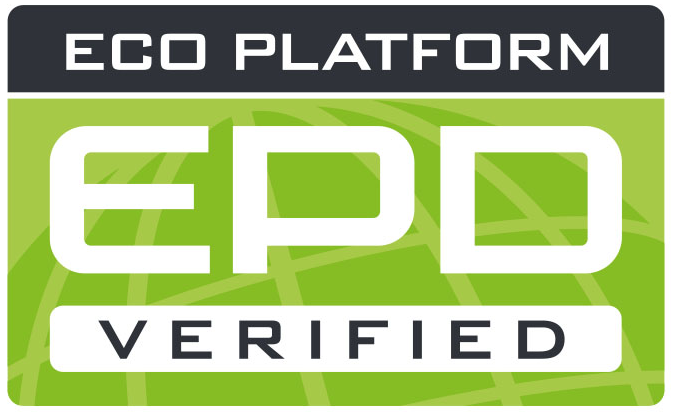 OWNER and Publisher	Bau EPD GmbH, A-1070 Wien, Seidengasse 13/3, www.bau-epd.atProgramme Operator	Bau EPD GmbH, A-1070 Wien, Seidengasse 13/3, www.bau-epd.atHolder of the Declaration	Name of declaration holderDeclaration Number	To be accorded with Bau EPD GmbHIssue Date	DateValid To	DateNUMBER OF DATASETS	NumberENERGY MIX APPROACH	MARKET BASED APPROACHProduct nameName and description of productDeclared Product / Declared UnitDescription of the declared product and declared unit/functional unit Number of datasets in EPD Document(s): XXRange of validityThe products considered in the data of the life cycle assessment and for which the declaration applies must be named.In the case of an average EPD, this type of EPD must be pointed out.The representativeness of the declaration must be shown with regard to the production volume covered by the life cycle assessment and the technology used. Likewise, the range of fluctuation of the product group considered, must be specified in the interpretation.Declaration numberTo be accorded with Bau EPD GmbHDeclared Product / Declared UnitDescription of the declared product and declared unit/functional unit Number of datasets in EPD Document(s): XXRange of validityThe products considered in the data of the life cycle assessment and for which the declaration applies must be named.In the case of an average EPD, this type of EPD must be pointed out.The representativeness of the declaration must be shown with regard to the production volume covered by the life cycle assessment and the technology used. Likewise, the range of fluctuation of the product group considered, must be specified in the interpretation.Declaration data     Specific data	     Average dataDeclared Product / Declared UnitDescription of the declared product and declared unit/functional unit Number of datasets in EPD Document(s): XXRange of validityThe products considered in the data of the life cycle assessment and for which the declaration applies must be named.In the case of an average EPD, this type of EPD must be pointed out.The representativeness of the declaration must be shown with regard to the production volume covered by the life cycle assessment and the technology used. Likewise, the range of fluctuation of the product group considered, must be specified in the interpretation.Declaration based on:MS-HB version dated dd.mm.yyyy:Name of PCRPCR CodeVersion(PCR tested and approved by the independent expert committee 
= PKR-Gremium)The owner of the declaration is liable for the underlying information and evidence; Bau EPD GmbH is not liable with respect to manufacturerinformation, life cycle assessment data and evidence.Declared Product / Declared UnitDescription of the declared product and declared unit/functional unit Number of datasets in EPD Document(s): XXRange of validityThe products considered in the data of the life cycle assessment and for which the declaration applies must be named.In the case of an average EPD, this type of EPD must be pointed out.The representativeness of the declaration must be shown with regard to the production volume covered by the life cycle assessment and the technology used. Likewise, the range of fluctuation of the product group considered, must be specified in the interpretation.Type of Declaration as per EN 15804From cradle to ... .....LCA-method: (i.e. Cut-off by classification) Database, Software, VersionDeclaration of backround database, Software used and both its versions Version Characterisation Factors: Quelle, VersionAuthor of the Life Cycle AssessmentName of the authorInstitution, AddresswebsiteThe CEN standard EN 15804:2014+A1 serves as the core-PCR.Independent verification of the declaration according to ISO 14025:2010     internally                        externallyVerifier 1:	NameVerifier 2:	NameHolder of the DeclarationName of the manufacturer/ownerInstitution, AddresswebsiteOwner, Publisher and Programme OperatorBau EPD GmbHSeidengasse 13/31070 ViennaAustriaStandardTitleÖNORM B 3256Concrete curbs - Requirements, test methods and proof of conformity - National specifications for ÖNORM EN 1340ÖNORM B 3258Concrete paving stones and slabs - Requirements, test methods and proof of conformity - National specifications for ÖNORM EN 1338 and ÖNORM EN 1339ÖNORM B 3260Precast concrete parts - Precast concrete garages - Requirements for monolithic reinforced concrete garages or reinforced concrete garages consisting of room-sized individual parts - National application of ÖNORM EN 13978-1ÖNORM B 3328Precast concrete products - Requirements, tests and methods for demonstrating the standard conformity of precast concrete, reinforced concrete and prestressed concreteÖNORM B 4710-1Concrete - Part 1: Definition, production, use and proof of conformity (rules for the implementation of ÖNORM EN 206-1 for normal and heavy concrete)ÖNORM B 5072Manholes and inspection manholes made of concrete, steel fibre concrete and reinforced concrete - supplementary provisions to ÖNORM EN 1917ÖNORM B 5074Pipes and fittings made of concrete, steel fibre concrete and reinforced concrete - Supplementary provisions and associated test methods for ÖNORM EN 1916ÖNORM EN 206Concrete - Specification, properties, manufacture and conformityÖNORM EN 771-3Specifications for bricks - Part 3: Concrete bricks (with dense and porous aggregates)ÖNORM EN 771-5Specifications for bricks - Part 5: Concrete blocksÖNORM EN 1168Precast concrete elements – hollow core slabsÖNORM EN 1338Concrete pavers - Requirements and test methodsÖNORM EN 1339Concrete slabs - Requirements and test methodsÖNORM EN 1340Concrete curbs - Requirements and test methodsÖNORM EN 1433Drainage channels for traffic areas - classification, construction and testing principles, marking and assessment of conformityÖNORM EN 1916Pipes and fittings made of concrete, steel fibre concrete and reinforced concreteÖNORM EN 1917Manholes and inspection shafts made of concrete, steel fibre concrete and reinforced concreteÖNORM EN 12737Precast concrete parts - slatted floors for animal husbandryÖNORM EN 12794Precast concrete elements - foundation pilesÖNORM EN 12839Precast concrete elements - concrete elements for fencesÖNORM EN 12843Precast concrete elements - mastsÖNORM EN 13198Precast concrete elements - street furniture and garden design elementsÖNORM EN 13224Precast concrete elements - ceiling slabs with websÖNORM EN 13225Precast concrete parts - bar-shaped load-bearing componentsÖNORM EN 13369General rules for precast concreteÖNORM EN 13693Precast concrete elements - Special precast elements for roofsÖNORM EN 13747Precast concrete elements - ceiling slabs with in-situ concrete additionÖNORM EN 13978-1Precast concrete parts - Precast concrete garages - Part 1: Requirements for monolithic reinforced concrete garages or those consisting of room-sized individual partsÖNORM EN 14474Precast Concrete - Woodchip Concrete - Requirements and Test MethodsÖNORM EN 14650Precast concrete - General rules for factory production control of concrete with metallic fibresÖNORM EN 14843Precast concrete - stairsÖNORM EN 14844Precast concrete elements - hollow box elementsÖNORM EN 14991Precast concrete elements - foundation elementsÖNORM EN 14992Precast concrete - wall elementsÖNORM EN 15037-1Precast concrete elements - Beam ceilings with intermediate components - Part 1: BeamsÖNORM EN 15037-2Precast concrete elements - Beam floors with intermediate elements - Part 2: Concrete intermediate elementsÖNORM EN 15037-3Precast concrete elements - Beam floors with intermediate elements - Part 3: Ceramic intermediate elementsÖNORM EN 15037-4Precast concrete elements - Beam ceilings with intermediate elements - Part 4: Intermediate elements made of expanded polystyrene foamÖNORM EN 15050Precast concrete elements - precast elements for bridgesÖNORM EN 15191Precast Concrete - Classification of performance properties of glass fibre reinforced concreteÖNORM EN 15258Precast concrete elements - retaining wall elementsÖNORM EN 15422Precast concrete - Specification for glass fibres as reinforcement in mortar and concreteÖNORM EN 15435Precast concrete parts - formwork blocks made of normal and lightweight concrete - product properties and performance characteristicsÖNORM EN 15498Precast concrete parts - chipboard formwork blocks - product properties and performance characteristicsÖNORM EN 15564Precast concrete - Synthetic resin concrete - Requirements and test methodsETA-19/0427Mineral-bonded boards made from wood chipsDesignationValueUnitbulk densitykg/m3compressive strengthN/mm2tensile strengthN/mm2flexural strengthN/mm2modulus of elasticityN/mm2equilibrium moisture content%prestressing steel tensionN/mm2transverse flexural strengthN/mm2exposure class-Nominal value of maximum particle size DmaxmmChloride content class%Consistency class C-thermal conductivityfrom ... toW/(mK)Rated thermal conductivityfrom ... toW/(mK)water vapor resistance factor-sound absorption level%DimensionsbroadmmheightmmdepthmmdiametermmComponents:Mass %Aggregates (aggregates etc.) x)Binder (here: cement type) x)water x)Additives (Definition in EN 206, ÖNORM B 4710-1) x)Additives (inert, latently hydraulic, (Definition in EN 206, ÖNORM B 4710-1)x)rebar x)fibers x)Other products x)CharacterizationvalueunitStructural Concrete or Concrete Components for Buildings - Exterior (Wall Members)100yearsLoad-bearing concrete or concrete components for buildings - internal (floor elements, ...)100yearsNon-load-bearing components for buildings - outside (non-loadable facade, ...)50yearsNon-load-bearing components for buildings - inside (terrazzo panels, milling, ...)50yearsLoad-bearing concrete or concrete components for engineering structures (beams, columns, ...)100yearsElements for road works (noise protection, paving stone, ...)50yearsParts for sewage and drainage systems (pipe, manhole, ...)100yearsElements for domestic use (fence, garden product, ...)50yearsNon-structural components for farm buildings – (livestock skirting boards, ...)25yearsReference conditions on which the RSL is basedIndividual unitsFor precast concrete elements with technical components, the service life of these components must be taken into account. Default values can be taken from specific standards or proceed as below in accordance with existing regulations.yearscharacterizationvalueunitDeclared unit1tBulk density kg/m3characterizationvalueunitFunctional unit1m3Bulk density for conversion into kgkg/m3characterizationvalueunitFunctional unit1m2Layer thicknessmGrammage for conversion into kgkg/m2characterizationvalueunitFunctional unit1mArea dimensions or diameterm/mLength weight for conversion to kgkg/mPRODUCT STAGEPRODUCT STAGEPRODUCT STAGECON-STRUCTION PROCESS STAGECON-STRUCTION PROCESS STAGEUSE STAGEUSE STAGEUSE STAGEUSE STAGEUSE STAGEUSE STAGEUSE STAGEEND-OF-LIFE STAGEEND-OF-LIFE STAGEEND-OF-LIFE STAGEEND-OF-LIFE STAGEBENEFITS
AND LOADS BEYOND THE SYSTEM BOUNDARIESA1A2A3A4A5B1B2B3B4B5B6B7C1C2C3C4D Raw material supply Transport Manufacturing Transport from the gate  to the site Construction, installation Use Maintenance Repair Replacement Refurbishment Operational energy use Operational water use De-construction, demolition Transport Waste processing Disposal Reuse- Recovery- Recycling- potentialxxxxxxxxxxxxxxxxxParameters to describe the transport to the building site (A4)Quantity per m3
insulation materialAverage transport distancekmvehicle type, Commission Directive 2007/37/EC (European Emission Standard)-Fuel type and average consumption of vehiclel/100 kmMaximum transport masstonsCapacity utilisation (including empty returns)%Bulk density of transported productskg/m3Volume capacity utilisation factor (factor:  =1 or <1 or ≥ 1 for compressed or nested packaged products)-Parameters to describe the installation of the product in the building (A5)valueQuantity per unitrebar a)kgTechnical components type and quantityKg/pieces/mformwork (material, e.g. wood, steel)kgNumber of times the formwork is reusedFalsework (material, e.g. wood, steel)kgNumber of falsework reusesAuxiliary materials for installation (e.g. release agents, hardening agents, inserts a))kgwater demandm3Energy requirement for installation b)kWh oder MJConcrete waste on the construction site caused by pavingkgOutput material (specified by substance)kgDirect emissions to ambient air (e.g. dust, VOC), soil and waterkgParameters to describe the installation of the product in the building (A5)valueQuantity per unitAuxiliary materials for installation (e.g. connecting elements, fasteners, reinforcing steel, connection elements for technical components)kgTransport or site concrete (if relevant)kgformwork (material, e.g. wood, steel)kgNumber of times the formwork is reusedwater demandm3Energy requirement for installation a)kWh oder MJConcrete waste on the construction site caused by pavingkgOutput material (specified by substance)kgDirect emissions to ambient air (e.g. dust, VOC), soil and waterkgParameters maintenance (B2)valueunitMaintenance process  Description or source where description can be  
found  Maintenance cycle  Number per RSL or year a  Ancillary materials for maintenance, e.g.  cleaning agent, specify materials  Kg/cycleWaste material resulting from maintenance  (specify materials)  kg  Net fresh water consumption during maintenance  m3  Energy input during maintenance, e.g. vacuum  cleaning, energy carrier type, e.g. electricity, and  amount, if applicable and relevant  kWhParameters repair (B3)valueunitRepair process  Description or source where description can be  
found  Inspection process  Description or source where description can be  
found  Repair cycle  Number per RSL or year  Ancillary materials, e.g. lubricant, specify  materials  Kg or kg/cycleWaste material resulting from repair, (specify  materials)  kg  Net fresh water consumption during repair  m3  Energy input during repair, e.g. crane activity,  
energy carrier type, e.g. electricity, and amount  kWhParameters replacement (B4) valueunitReplacement cycle  Number per RSL or year  Energy input during replacement e.g. crane  activity, energy carrier type, e.g. electricity and  amount if applicable and relevant  kWhExchange of worn parts during the product’s life  cycle, e.g. zinc galvanised steel sheet, specify  materials  kg  Parameters refurbishment (B5)valueunitRefurbishment process  Description or source where description can be  found  Refurbishment cycle  Number per RSL or year  Energy input during refurbishment e.g. crane  
activity, energy carrier type, e.g. electricity, and  
amount if applicable and relevant  kWhMaterial input for refurbishment, e.g. bricks,  including ancillary materials for the  refurbishment process e.g. lubricant, (specify  materials)  kg or kg / cycle  Waste material resulting from refurbishment  (specify materials)  kg  Further assumptions for scenario development,  e.g. frequency and time period of use, number of occupants Units as appropriate  Parameters energy (B6) and water (B7)valueunitAncillary materials, e.g. lubricant, specify  materials  Kg or kg/cycleNet fresh water consumption  m3  Type of energy carrier, e.g. electricity, natural gas, district  
heating  kWh or m³Power output of equipment  kW  Characteristic performance, e.g. energy efficiency,  emissions, variation of performance with capacity  utilisation etc.  units as appropriate  Further assumptions for scenario development, e.g.  frequency and period of use, number of occupants  units as appropriate  Parameters for End-of-Life stage (C1-C4)valueQuantity per m3 insulation materialCollection process specified by typekg collected separatelyCollection process specified by typekg collected with mixed construction wasteRecovery system specified by type kg for re-useRecovery system specified by type kg for recyclingRecovery system specified by type kg for energy recovery  Disposal specified by typekg product or material for final deposition  Assumptions for scenario development, e.g.  transportation  Appropriate unitsParameters for module Dvalueunit Materials for reuse, recovery or recycling from A4-A5%Energy recovery or secondary fuels from A4-A5MJ/t resp. kg/tMaterials for reuse, recovery or recycling from B2-B5%Energy recovery or secondary fuels from B2-B5MJ/t resp. kg/tMaterials for reuse, recovery or recycling from C1-C4%Energy recovery or secondary fuels from C1-C4MJ/t resp. kg/tPara-meterunitA1-A3A4A5B1B2B5B6B7C1C2C3C4DGWP totalkg CO2 eq.GWP fossil fuelskg CO2 eq.GWP biogenickg CO2 eq.GWP luluckg CO2 eq.ODPkg CFC-11 eq.APmol H+ eq.EP freshwaterkg PO43- eq.EP marinekg N eq.EP terrestrialmol N eq.POCPkg NMVOC eq.ADPEkg Sb eq.ADPFMJ HuWDPm3 Welt eq. entz.LegendeLegendeGWP = Global warming potential; luluc = land use and land use change; 
ODP = Depletion potential of the stratospheric ozone layer;
AP = Acidification potential, Accumulated Exceedance; EP = Eutrophierungspotenzial;
EP = Eutrophication potential; POCP = Formation potential of tropospheric ozone photochemical oxidants; ADPE = Abiotic depletion potential for non-fossil resources; ADPF = Abiotic depletion potential for fossil resources WDP = Water (user) deprivation potential, deprivation-weighted water consumptionGWP = Global warming potential; luluc = land use and land use change; 
ODP = Depletion potential of the stratospheric ozone layer;
AP = Acidification potential, Accumulated Exceedance; EP = Eutrophierungspotenzial;
EP = Eutrophication potential; POCP = Formation potential of tropospheric ozone photochemical oxidants; ADPE = Abiotic depletion potential for non-fossil resources; ADPF = Abiotic depletion potential for fossil resources WDP = Water (user) deprivation potential, deprivation-weighted water consumptionGWP = Global warming potential; luluc = land use and land use change; 
ODP = Depletion potential of the stratospheric ozone layer;
AP = Acidification potential, Accumulated Exceedance; EP = Eutrophierungspotenzial;
EP = Eutrophication potential; POCP = Formation potential of tropospheric ozone photochemical oxidants; ADPE = Abiotic depletion potential for non-fossil resources; ADPF = Abiotic depletion potential for fossil resources WDP = Water (user) deprivation potential, deprivation-weighted water consumptionGWP = Global warming potential; luluc = land use and land use change; 
ODP = Depletion potential of the stratospheric ozone layer;
AP = Acidification potential, Accumulated Exceedance; EP = Eutrophierungspotenzial;
EP = Eutrophication potential; POCP = Formation potential of tropospheric ozone photochemical oxidants; ADPE = Abiotic depletion potential for non-fossil resources; ADPF = Abiotic depletion potential for fossil resources WDP = Water (user) deprivation potential, deprivation-weighted water consumptionGWP = Global warming potential; luluc = land use and land use change; 
ODP = Depletion potential of the stratospheric ozone layer;
AP = Acidification potential, Accumulated Exceedance; EP = Eutrophierungspotenzial;
EP = Eutrophication potential; POCP = Formation potential of tropospheric ozone photochemical oxidants; ADPE = Abiotic depletion potential for non-fossil resources; ADPF = Abiotic depletion potential for fossil resources WDP = Water (user) deprivation potential, deprivation-weighted water consumptionGWP = Global warming potential; luluc = land use and land use change; 
ODP = Depletion potential of the stratospheric ozone layer;
AP = Acidification potential, Accumulated Exceedance; EP = Eutrophierungspotenzial;
EP = Eutrophication potential; POCP = Formation potential of tropospheric ozone photochemical oxidants; ADPE = Abiotic depletion potential for non-fossil resources; ADPF = Abiotic depletion potential for fossil resources WDP = Water (user) deprivation potential, deprivation-weighted water consumptionGWP = Global warming potential; luluc = land use and land use change; 
ODP = Depletion potential of the stratospheric ozone layer;
AP = Acidification potential, Accumulated Exceedance; EP = Eutrophierungspotenzial;
EP = Eutrophication potential; POCP = Formation potential of tropospheric ozone photochemical oxidants; ADPE = Abiotic depletion potential for non-fossil resources; ADPF = Abiotic depletion potential for fossil resources WDP = Water (user) deprivation potential, deprivation-weighted water consumptionGWP = Global warming potential; luluc = land use and land use change; 
ODP = Depletion potential of the stratospheric ozone layer;
AP = Acidification potential, Accumulated Exceedance; EP = Eutrophierungspotenzial;
EP = Eutrophication potential; POCP = Formation potential of tropospheric ozone photochemical oxidants; ADPE = Abiotic depletion potential for non-fossil resources; ADPF = Abiotic depletion potential for fossil resources WDP = Water (user) deprivation potential, deprivation-weighted water consumptionGWP = Global warming potential; luluc = land use and land use change; 
ODP = Depletion potential of the stratospheric ozone layer;
AP = Acidification potential, Accumulated Exceedance; EP = Eutrophierungspotenzial;
EP = Eutrophication potential; POCP = Formation potential of tropospheric ozone photochemical oxidants; ADPE = Abiotic depletion potential for non-fossil resources; ADPF = Abiotic depletion potential for fossil resources WDP = Water (user) deprivation potential, deprivation-weighted water consumptionGWP = Global warming potential; luluc = land use and land use change; 
ODP = Depletion potential of the stratospheric ozone layer;
AP = Acidification potential, Accumulated Exceedance; EP = Eutrophierungspotenzial;
EP = Eutrophication potential; POCP = Formation potential of tropospheric ozone photochemical oxidants; ADPE = Abiotic depletion potential for non-fossil resources; ADPF = Abiotic depletion potential for fossil resources WDP = Water (user) deprivation potential, deprivation-weighted water consumptionGWP = Global warming potential; luluc = land use and land use change; 
ODP = Depletion potential of the stratospheric ozone layer;
AP = Acidification potential, Accumulated Exceedance; EP = Eutrophierungspotenzial;
EP = Eutrophication potential; POCP = Formation potential of tropospheric ozone photochemical oxidants; ADPE = Abiotic depletion potential for non-fossil resources; ADPF = Abiotic depletion potential for fossil resources WDP = Water (user) deprivation potential, deprivation-weighted water consumptionGWP = Global warming potential; luluc = land use and land use change; 
ODP = Depletion potential of the stratospheric ozone layer;
AP = Acidification potential, Accumulated Exceedance; EP = Eutrophierungspotenzial;
EP = Eutrophication potential; POCP = Formation potential of tropospheric ozone photochemical oxidants; ADPE = Abiotic depletion potential for non-fossil resources; ADPF = Abiotic depletion potential for fossil resources WDP = Water (user) deprivation potential, deprivation-weighted water consumptionGWP = Global warming potential; luluc = land use and land use change; 
ODP = Depletion potential of the stratospheric ozone layer;
AP = Acidification potential, Accumulated Exceedance; EP = Eutrophierungspotenzial;
EP = Eutrophication potential; POCP = Formation potential of tropospheric ozone photochemical oxidants; ADPE = Abiotic depletion potential for non-fossil resources; ADPF = Abiotic depletion potential for fossil resources WDP = Water (user) deprivation potential, deprivation-weighted water consumptionParameterUnitA1-A3A4A5B1B2B5B6B7C1C2C3C4DPMdisease incidenceIRPkBq U235 eq.ETP-fw CTUeHTP-cCTUhHTP-ncCTUhSQPdimension-lessLegendeLegendePM = Potential incidence of disease due to Particulate Matter emissions; IRP = Potential Human exposure efficiency relative to U235; ETP-fw = Potential Comparative Toxic Unit for ecosystems; HTP-c = Potential Comparative Toxic Unit for humans – cancer effect; HTP-nc = Potential Comparative Toxic Unit for humans – non-cancer effect; SQP = Potential soil quality indexPM = Potential incidence of disease due to Particulate Matter emissions; IRP = Potential Human exposure efficiency relative to U235; ETP-fw = Potential Comparative Toxic Unit for ecosystems; HTP-c = Potential Comparative Toxic Unit for humans – cancer effect; HTP-nc = Potential Comparative Toxic Unit for humans – non-cancer effect; SQP = Potential soil quality indexPM = Potential incidence of disease due to Particulate Matter emissions; IRP = Potential Human exposure efficiency relative to U235; ETP-fw = Potential Comparative Toxic Unit for ecosystems; HTP-c = Potential Comparative Toxic Unit for humans – cancer effect; HTP-nc = Potential Comparative Toxic Unit for humans – non-cancer effect; SQP = Potential soil quality indexPM = Potential incidence of disease due to Particulate Matter emissions; IRP = Potential Human exposure efficiency relative to U235; ETP-fw = Potential Comparative Toxic Unit for ecosystems; HTP-c = Potential Comparative Toxic Unit for humans – cancer effect; HTP-nc = Potential Comparative Toxic Unit for humans – non-cancer effect; SQP = Potential soil quality indexPM = Potential incidence of disease due to Particulate Matter emissions; IRP = Potential Human exposure efficiency relative to U235; ETP-fw = Potential Comparative Toxic Unit for ecosystems; HTP-c = Potential Comparative Toxic Unit for humans – cancer effect; HTP-nc = Potential Comparative Toxic Unit for humans – non-cancer effect; SQP = Potential soil quality indexPM = Potential incidence of disease due to Particulate Matter emissions; IRP = Potential Human exposure efficiency relative to U235; ETP-fw = Potential Comparative Toxic Unit for ecosystems; HTP-c = Potential Comparative Toxic Unit for humans – cancer effect; HTP-nc = Potential Comparative Toxic Unit for humans – non-cancer effect; SQP = Potential soil quality indexPM = Potential incidence of disease due to Particulate Matter emissions; IRP = Potential Human exposure efficiency relative to U235; ETP-fw = Potential Comparative Toxic Unit for ecosystems; HTP-c = Potential Comparative Toxic Unit for humans – cancer effect; HTP-nc = Potential Comparative Toxic Unit for humans – non-cancer effect; SQP = Potential soil quality indexPM = Potential incidence of disease due to Particulate Matter emissions; IRP = Potential Human exposure efficiency relative to U235; ETP-fw = Potential Comparative Toxic Unit for ecosystems; HTP-c = Potential Comparative Toxic Unit for humans – cancer effect; HTP-nc = Potential Comparative Toxic Unit for humans – non-cancer effect; SQP = Potential soil quality indexPM = Potential incidence of disease due to Particulate Matter emissions; IRP = Potential Human exposure efficiency relative to U235; ETP-fw = Potential Comparative Toxic Unit for ecosystems; HTP-c = Potential Comparative Toxic Unit for humans – cancer effect; HTP-nc = Potential Comparative Toxic Unit for humans – non-cancer effect; SQP = Potential soil quality indexPM = Potential incidence of disease due to Particulate Matter emissions; IRP = Potential Human exposure efficiency relative to U235; ETP-fw = Potential Comparative Toxic Unit for ecosystems; HTP-c = Potential Comparative Toxic Unit for humans – cancer effect; HTP-nc = Potential Comparative Toxic Unit for humans – non-cancer effect; SQP = Potential soil quality indexPM = Potential incidence of disease due to Particulate Matter emissions; IRP = Potential Human exposure efficiency relative to U235; ETP-fw = Potential Comparative Toxic Unit for ecosystems; HTP-c = Potential Comparative Toxic Unit for humans – cancer effect; HTP-nc = Potential Comparative Toxic Unit for humans – non-cancer effect; SQP = Potential soil quality indexPM = Potential incidence of disease due to Particulate Matter emissions; IRP = Potential Human exposure efficiency relative to U235; ETP-fw = Potential Comparative Toxic Unit for ecosystems; HTP-c = Potential Comparative Toxic Unit for humans – cancer effect; HTP-nc = Potential Comparative Toxic Unit for humans – non-cancer effect; SQP = Potential soil quality indexPM = Potential incidence of disease due to Particulate Matter emissions; IRP = Potential Human exposure efficiency relative to U235; ETP-fw = Potential Comparative Toxic Unit for ecosystems; HTP-c = Potential Comparative Toxic Unit for humans – cancer effect; HTP-nc = Potential Comparative Toxic Unit for humans – non-cancer effect; SQP = Potential soil quality indexPara-meterunitA1-A3A4A5B1B2B5B6B7C1C2C3C4DPEREMJ, net calorific value  PERMMJ, net calorific value  PERTMJ, net calorific value  PENREMJ, net calorific value  PENRMMJ, net calorific value  PENRTMJ, net calorific value  SMkg  RSFMJ, net calorific value  NRSFMJ, net calorific value  FWm3  LegendLegendPERE = Renewable primary energy as energy carrier; PERM = Renewable primary energy resources as material utilization; PERT = Total use of renewable primary energy resources; PENRE = Non-renewable primary energy as energy carrier; PENRM = Non-renewable primary energy as material utilization; PENRT = Total use of non-renewable primary energy resources; SM = Use of secondary material; 
RSF = Use of renewable secondary fuels; NRSF = Use of non-renewable secondary fuels;FW = Use of fresh waterPERE = Renewable primary energy as energy carrier; PERM = Renewable primary energy resources as material utilization; PERT = Total use of renewable primary energy resources; PENRE = Non-renewable primary energy as energy carrier; PENRM = Non-renewable primary energy as material utilization; PENRT = Total use of non-renewable primary energy resources; SM = Use of secondary material; 
RSF = Use of renewable secondary fuels; NRSF = Use of non-renewable secondary fuels;FW = Use of fresh waterPERE = Renewable primary energy as energy carrier; PERM = Renewable primary energy resources as material utilization; PERT = Total use of renewable primary energy resources; PENRE = Non-renewable primary energy as energy carrier; PENRM = Non-renewable primary energy as material utilization; PENRT = Total use of non-renewable primary energy resources; SM = Use of secondary material; 
RSF = Use of renewable secondary fuels; NRSF = Use of non-renewable secondary fuels;FW = Use of fresh waterPERE = Renewable primary energy as energy carrier; PERM = Renewable primary energy resources as material utilization; PERT = Total use of renewable primary energy resources; PENRE = Non-renewable primary energy as energy carrier; PENRM = Non-renewable primary energy as material utilization; PENRT = Total use of non-renewable primary energy resources; SM = Use of secondary material; 
RSF = Use of renewable secondary fuels; NRSF = Use of non-renewable secondary fuels;FW = Use of fresh waterPERE = Renewable primary energy as energy carrier; PERM = Renewable primary energy resources as material utilization; PERT = Total use of renewable primary energy resources; PENRE = Non-renewable primary energy as energy carrier; PENRM = Non-renewable primary energy as material utilization; PENRT = Total use of non-renewable primary energy resources; SM = Use of secondary material; 
RSF = Use of renewable secondary fuels; NRSF = Use of non-renewable secondary fuels;FW = Use of fresh waterPERE = Renewable primary energy as energy carrier; PERM = Renewable primary energy resources as material utilization; PERT = Total use of renewable primary energy resources; PENRE = Non-renewable primary energy as energy carrier; PENRM = Non-renewable primary energy as material utilization; PENRT = Total use of non-renewable primary energy resources; SM = Use of secondary material; 
RSF = Use of renewable secondary fuels; NRSF = Use of non-renewable secondary fuels;FW = Use of fresh waterPERE = Renewable primary energy as energy carrier; PERM = Renewable primary energy resources as material utilization; PERT = Total use of renewable primary energy resources; PENRE = Non-renewable primary energy as energy carrier; PENRM = Non-renewable primary energy as material utilization; PENRT = Total use of non-renewable primary energy resources; SM = Use of secondary material; 
RSF = Use of renewable secondary fuels; NRSF = Use of non-renewable secondary fuels;FW = Use of fresh waterPERE = Renewable primary energy as energy carrier; PERM = Renewable primary energy resources as material utilization; PERT = Total use of renewable primary energy resources; PENRE = Non-renewable primary energy as energy carrier; PENRM = Non-renewable primary energy as material utilization; PENRT = Total use of non-renewable primary energy resources; SM = Use of secondary material; 
RSF = Use of renewable secondary fuels; NRSF = Use of non-renewable secondary fuels;FW = Use of fresh waterPERE = Renewable primary energy as energy carrier; PERM = Renewable primary energy resources as material utilization; PERT = Total use of renewable primary energy resources; PENRE = Non-renewable primary energy as energy carrier; PENRM = Non-renewable primary energy as material utilization; PENRT = Total use of non-renewable primary energy resources; SM = Use of secondary material; 
RSF = Use of renewable secondary fuels; NRSF = Use of non-renewable secondary fuels;FW = Use of fresh waterPERE = Renewable primary energy as energy carrier; PERM = Renewable primary energy resources as material utilization; PERT = Total use of renewable primary energy resources; PENRE = Non-renewable primary energy as energy carrier; PENRM = Non-renewable primary energy as material utilization; PENRT = Total use of non-renewable primary energy resources; SM = Use of secondary material; 
RSF = Use of renewable secondary fuels; NRSF = Use of non-renewable secondary fuels;FW = Use of fresh waterPERE = Renewable primary energy as energy carrier; PERM = Renewable primary energy resources as material utilization; PERT = Total use of renewable primary energy resources; PENRE = Non-renewable primary energy as energy carrier; PENRM = Non-renewable primary energy as material utilization; PENRT = Total use of non-renewable primary energy resources; SM = Use of secondary material; 
RSF = Use of renewable secondary fuels; NRSF = Use of non-renewable secondary fuels;FW = Use of fresh waterPERE = Renewable primary energy as energy carrier; PERM = Renewable primary energy resources as material utilization; PERT = Total use of renewable primary energy resources; PENRE = Non-renewable primary energy as energy carrier; PENRM = Non-renewable primary energy as material utilization; PENRT = Total use of non-renewable primary energy resources; SM = Use of secondary material; 
RSF = Use of renewable secondary fuels; NRSF = Use of non-renewable secondary fuels;FW = Use of fresh waterPERE = Renewable primary energy as energy carrier; PERM = Renewable primary energy resources as material utilization; PERT = Total use of renewable primary energy resources; PENRE = Non-renewable primary energy as energy carrier; PENRM = Non-renewable primary energy as material utilization; PENRT = Total use of non-renewable primary energy resources; SM = Use of secondary material; 
RSF = Use of renewable secondary fuels; NRSF = Use of non-renewable secondary fuels;FW = Use of fresh waterILCD-classificationIndicatorDisclaimerILCD-Type 1GWP Global Warming PotentialnoneILCD-Type 1ODP Ozone Depletion PotentialnoneILCD-Type 1PM  Particulate MatternoneILCD-Type 2Acidification potential, Accumulated Exceedance (AP)  noneILCD-Type 2Eutrophication potential, Fraction of nutrients reaching  freshwater end compartment (EP-freshwater)  noneILCD-Type 2Eutrophication potential, Fraction of nutrients reaching  marine end compartment (EP-marine)  noneILCD-Type 2Eutrophication potential, Accumulated Exceedance  (EP-terrestrial)  noneILCD-Type 2Formation potential of tropospheric ozone (POCP)  noneILCD-Type 2Potential Human exposure efficiency relative to U235 (IRP)  1ILCD-Type 3Abiotic depletion potential for non-fossil resources  
(ADP-minerals&metals)  2ILCD-Type 3Abiotic depletion potential for fossil resources (ADP-fossil)  2ILCD-Type 3Water (user) deprivation potential, deprivation-weighted  water consumption (WDP)  2ILCD-Type 3Potential Comparative Toxic Unit for ecosystems (ETP-fw)  2ILCD-Type 3Potential Comparative Toxic Unit for humans (HTP-c)  2ILCD-Type 3Potential Comparative Toxic Unit for humans (HTP-nc)  2ILCD-Type 3Potential Soil quality index (SQP)  2Disclaimer 1 – This impact category deals mainly with the eventual impact of low dose ionizing radiation on human health of the nuclear fuel cycle. It does not consider effects due to possible nuclear accidents, occupational exposure nor due to radioactive waste disposal in underground  
facilities. Potential ionizing radiation from the soil, from radon and from some construction materials  
is also not measured by this indicator.  Disclaimer 1 – This impact category deals mainly with the eventual impact of low dose ionizing radiation on human health of the nuclear fuel cycle. It does not consider effects due to possible nuclear accidents, occupational exposure nor due to radioactive waste disposal in underground  
facilities. Potential ionizing radiation from the soil, from radon and from some construction materials  
is also not measured by this indicator.  Disclaimer 1 – This impact category deals mainly with the eventual impact of low dose ionizing radiation on human health of the nuclear fuel cycle. It does not consider effects due to possible nuclear accidents, occupational exposure nor due to radioactive waste disposal in underground  
facilities. Potential ionizing radiation from the soil, from radon and from some construction materials  
is also not measured by this indicator.  Disclaimer 2 – The results of this environmental impact indicator shall be used with care as the  
uncertainties on these results are high or as there is limited experienced with the indicator.  Disclaimer 2 – The results of this environmental impact indicator shall be used with care as the  
uncertainties on these results are high or as there is limited experienced with the indicator.  Disclaimer 2 – The results of this environmental impact indicator shall be used with care as the  
uncertainties on these results are high or as there is limited experienced with the indicator.  Para-meterunitA1-A3A4A5B1B2B5B6B7C1C2C3C4DHWDkgNHWDkgRWDkgCRUkgMFRkgMERkgEEEMJEETMJLegendLegendHWD = Hazardous waste disposed; NHWD = Non-hazardous waste disposed; RWD = Radioactive waste disposed; CRU = Components for re-use; MFR = Materials for recycling; MER = Materials for energy recovery; EEE = Exported electric energy; EET = Exported thermal energyHWD = Hazardous waste disposed; NHWD = Non-hazardous waste disposed; RWD = Radioactive waste disposed; CRU = Components for re-use; MFR = Materials for recycling; MER = Materials for energy recovery; EEE = Exported electric energy; EET = Exported thermal energyHWD = Hazardous waste disposed; NHWD = Non-hazardous waste disposed; RWD = Radioactive waste disposed; CRU = Components for re-use; MFR = Materials for recycling; MER = Materials for energy recovery; EEE = Exported electric energy; EET = Exported thermal energyHWD = Hazardous waste disposed; NHWD = Non-hazardous waste disposed; RWD = Radioactive waste disposed; CRU = Components for re-use; MFR = Materials for recycling; MER = Materials for energy recovery; EEE = Exported electric energy; EET = Exported thermal energyHWD = Hazardous waste disposed; NHWD = Non-hazardous waste disposed; RWD = Radioactive waste disposed; CRU = Components for re-use; MFR = Materials for recycling; MER = Materials for energy recovery; EEE = Exported electric energy; EET = Exported thermal energyHWD = Hazardous waste disposed; NHWD = Non-hazardous waste disposed; RWD = Radioactive waste disposed; CRU = Components for re-use; MFR = Materials for recycling; MER = Materials for energy recovery; EEE = Exported electric energy; EET = Exported thermal energyHWD = Hazardous waste disposed; NHWD = Non-hazardous waste disposed; RWD = Radioactive waste disposed; CRU = Components for re-use; MFR = Materials for recycling; MER = Materials for energy recovery; EEE = Exported electric energy; EET = Exported thermal energyHWD = Hazardous waste disposed; NHWD = Non-hazardous waste disposed; RWD = Radioactive waste disposed; CRU = Components for re-use; MFR = Materials for recycling; MER = Materials for energy recovery; EEE = Exported electric energy; EET = Exported thermal energyHWD = Hazardous waste disposed; NHWD = Non-hazardous waste disposed; RWD = Radioactive waste disposed; CRU = Components for re-use; MFR = Materials for recycling; MER = Materials for energy recovery; EEE = Exported electric energy; EET = Exported thermal energyHWD = Hazardous waste disposed; NHWD = Non-hazardous waste disposed; RWD = Radioactive waste disposed; CRU = Components for re-use; MFR = Materials for recycling; MER = Materials for energy recovery; EEE = Exported electric energy; EET = Exported thermal energyHWD = Hazardous waste disposed; NHWD = Non-hazardous waste disposed; RWD = Radioactive waste disposed; CRU = Components for re-use; MFR = Materials for recycling; MER = Materials for energy recovery; EEE = Exported electric energy; EET = Exported thermal energyHWD = Hazardous waste disposed; NHWD = Non-hazardous waste disposed; RWD = Radioactive waste disposed; CRU = Components for re-use; MFR = Materials for recycling; MER = Materials for energy recovery; EEE = Exported electric energy; EET = Exported thermal energyHWD = Hazardous waste disposed; NHWD = Non-hazardous waste disposed; RWD = Radioactive waste disposed; CRU = Components for re-use; MFR = Materials for recycling; MER = Materials for energy recovery; EEE = Exported electric energy; EET = Exported thermal energyBiogenic carbon contentunitBiogenic carbon content in the productkg CBiogenic carbon content of packingkg CNote: 1 kg biogenic carbon is equivalent to 44/12 kg CO2Note: 1 kg biogenic carbon is equivalent to 44/12 kg CO2Note: 1 kg biogenic carbon is equivalent to 44/12 kg CO2Owner and PublisherBau EPD GmbHSeidengasse 13/31070 WienÖsterreichTel	+43 699 15 900 500Mail	office@bau-epd.atWeb	www.bau-epd.atProgramme OperatorBau EPD GmbHSeidengasse 13/31070 WienÖsterreichTel	+43 699 15 900 500Mail	office@bau-epd.atWeb	www.bau-epd.atLogoAuthor of the Life Cycle AssessmentName of creator in personName of Institution (if rel.)AddressPostcode, LocationMail Person creatorTel	Fax	 Mail	Web	LogoHolder of the declarationName of creator in personName of Institution (if rel.)AddressPostcode, Location Tel	Fax	Mail	Web	